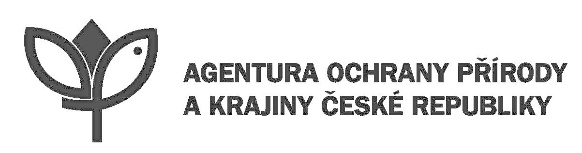 ObsahObsah	21 Účel a náplň standardu	4Právní rámec	42 Rozdělení ovocných dřevin	2.1 Ovocný strom	72.2 Ovocný keř	72.3 Hospodářské dělení	72.4 Dělení podle teplotních nároků	82.5 Obecné zásady použití ovocných druhů ve výsadbách ve volné krajině	83 Plánování a projekční příprava výsadby	93.1 Výběr stanoviště	93.2 Prostorové poměry stanoviště pro výsadbu	103.3 Výběr druhu a odrůdy	103.4 Výběr podnože	114 Výsadbový materiál	134.1 Požadavky na školkařské výpěstky	134.2 Požadavky na jiný sadbový materiál	145 Výsadba ovocných dřevin	155.1 Úprava pozemku	155.2 Rozmístění jedinců na stanovišti	155.3 Výsadbová jáma	165.4 Období výsadby	165.5 Postup výsadby	165.6 Použití substrátů a látek vylepšujících stanoviště	175.7 Kotvení a ochrana dřevin před poškozením hospodářskými zvířaty a volně žijící zvěří	176 Povýsadbová péče	206.1 Řez ovocných dřevin	206.2 Péče o bylinné patro	206.3 Péče o doprovodné dřeviny	216.4 Kontrola a odstranění kotvících a ochranných prvků	216.5 Závlaha, výživa a hnojení ovocných dřevin	216.6 Ochrana ovocných dřevin proti chorobám, škůdcům a povětrnostním vlivům	226.7 Ošetřování kmene ovocných stromů	23Příloha č. 1	Nevhodná a podmíněně vhodná stanoviště pro ovocné druhy dle BPEJ	24Příloha č. 2	Vhodné podnože pro ovocné stromy	25Příloha č. 3	Minimální a maximální vzdálenosti vysazovaných dřevin ve skupinových ovocných výsadbách (m)	26Příloha č. 4    Záchranné sortimenty ovocných dřevin	27Tabulka 1 Sortimenty jabloní	27Tabulka 2 Sortimenty hrušní	35Tabulka 3 Sortimenty slivoní	40Tabulka 4 Sortimenty třešní	43Tabulka 5 Sortimenty višní	46Tabulka 6 Sortimenty meruněk	47Tabulka 7 Sortimenty broskvoní a mandloní	49Tabulka 8 Sortimenty minoritních druhů	49Příloha č. 5	 Ilustrace	52Příloha č. 6      Seznam zpracovávaných Standardů péče o přírodu a krajinu 		(řada C - ÚSES a krajinotvorné prvky)	57	Standard „Funkční výsadby ovocných dřevin v zemědělské krajině“ definuje agrotechnické úkony spojené s přípravou pozemku, výsadbou a následnou péčí o ovocné dřeviny rostoucí mimo intenzivní produkční sady od výsadby do 10. roku života. Výsadby ovocných dřevin kolem komunikací musí respektovat prostorové a bezpečnostní parametry stanovené samostatným standardem SPPK A02 010 Péče o vegetaci kolem veřejné dopravní infrastruktury.Standard je určen pro výsadby ovocných dřevin s harmonickým spojením tradičních produkčních funkcí se současnými požadavky na plnění funkcí mimoprodukčních. Ve funkčních výsadbách žádná z funkcí výrazně nepřevládá nad jinými. Z tohoto důvodu jsou některé parametry stanoveny odchylně od hodnot ovocnářských.Standard je v otázkách pěstitelských závazný pro genofondové výsadby s hlavní funkcí uchování genofondu ovocných dřevin – genofondové plochy dle standardu SPPK C02 006. Účelem standardu je umožnit využití bohatství odrůd ovocných dřevin, které se významně liší schopnostmi využívat nebo tolerovat různé stanovištní podmínky. Bohatství různorodých odrůd ovocných dřevin rostoucích ve volné krajině je nedílnou součástí zemědělské krajiny ČR po staletí. Odrůdy použitelné pro funkční výsadby jsou pro potřeby standardu označeny jako tzv. záchranné sortimenty ovocných dřevin, v rámci kterých jsou dle významu dále děleny do kategorií prioritní, specializovaný, přijatelný, průzkumný a místní sortiment.Založení výsadby ovocných dřevin v zemědělské krajině vždy znamená vyšší nároky na péči o vysazené stromy. Rozhodnutí vysadit či převzít do pěstování již existující výsadbu musí být učiněno s vědomím, že existuje dostatek  technických a finančních kapacit provádět každoroční nezbytné zásahy. Kvalita a rozsah těchto zásahů je stanovena standardy SPPK C02 003 a SPPK C02 005 v minimální potřebné úrovni. Právní rámec Zákon č. 326/2004 Sb., o rostlinolékařské péči a o změně některých souvisejících zákonů, ve znění pozdějších předpisů a jeho prováděcí vyhláška č. 32/2012 Sb., o přípravcích a dalších prostředcích na ochranu rostlin, ve znění pozdějších předpisů, upravují používání přípravků a dalších prostředků na ochranu rostlin.Zákon 219/2003 Sb. o uvádění do oběhu osiva a sadby pěstovaných rostlin a o změně některých zákonů (zákon o oběhu osiva a sadby), ve znění pozdějších předpisů, mimo jiné upravuje uvádění sadeb pěstovaných rostlin do oběhu, registraci odrůd druhů pěstovaných rostlin uvedených v druhovém seznamu a odrůd okrasných druhů a zpracovává příslušné předpisy Evropské unie, mezi nejvýznamnější řadíme např. směrnici Komise 93/48/EHS ze dne 23. června 1993, kterou se stanoví tabulka požadavků na rozmnožovací materiál ovocných rostlin a na ovocné rostliny určené k produkci ovoce podle směrnice Rady 92/34/EHS resp. směrnici Rady 2008/90/ES ze dne 29. září 2008, o uvádění na trh rozmnožovacího materiálu ovocných rostlin a ovocných rostlin určených k produkci ovoce.Vyhláška č. 332/2006 Sb., o množitelských porostech a rozmnožovacím materiálu chmele, révy, ovocných rodů a druhů a okrasných druhů a jeho uvádění do oběhu, ve znění pozdějších předpisů, upravuje podrobnosti o uznávání množitelských porostů a rozmnožovacího materiálu chmele a ovocných rodů a druhů a jeho uvádění do oběhu a také zpracovává příslušné předpisy Evropské unie.Směrnice rady 2000/29/ES ze dne 8. května 2000, o ochranných opatřeních proti zavlékání organismů škodlivých rostlinám nebo rostlinným produktům do Společenství a proti jejich rozšiřování na území Společenství.Směrnice Rady 2008/90/ES ze dne 29. září 2008, o uvádění na trh rozmnožovacího materiálu ovocných rostlin a ovocných rostlin určených k produkci ovoce. Specifikuje ovocné druhy pro potřeby naší legislativy – zejména zákona č. 219/2003 Sb.Zákon č.114/1992 Sb. o ochraně přírody a krajiny, ve znění pozdějších předpisů, upravuje práva a povinnosti v souvislosti s kácením dřevin rostoucích mimo les, tedy včetně ovocných stromů, a dále práva a povinnosti v souvislosti s náhradní výsadbou a odvody. Zákon je založen na principu, že kácení dřevin rostoucích mimo les zásadně podléhá povolovacímu režimu, resp., že ke kácení dřevin je nezbytné povolení orgánu ochrany přírody, není-li díle stanoveno jinak (např. kácení dřevin se stanovenou velikostí, z důvodu ochrany života a zdraví). Zákon č. 254/2001 Sb., o vodách a o změně některých zákonů, ve znění pozdějších předpisů, upravuje např. výsadbu stromů a keřů v záplavových územích v rozsahu ovlivňujícím odtokové poměry na povolení vodoprávního úřadu (§ 14 odst. 1 a 2).Zákon č. 13/1997 Sb., o pozemních komunikacích, ve znění pozdějších předpisů, v § 33  upravuje podmínky výsadeb stromů a keřů podél komunikací z hlediska rozhledových poměrů. V § 15 je stanoveno, že  silniční vegetace na silničních pomocných pozemcích a na jiných vhodných pozemcích tvořících součást dálnice, silnice nebo místní komunikace nesmí ohrožovat bezpečnost užití pozemní komunikace nebo neúměrně ztěžovat údržbu komunikací či obhospodařování sousedních pozemků.Zákon č. 127/2005 Sb., o elektronických komunikacích a o změně některých souvisejících zákonů, ve znění pozdějších předpisů, v ustanovení § 102 definuje ochranná pásma telekomunikačních zařízení, v nichž nelze vysazovat trvalé porosty bez souhlasu vlastníka komunikačního vedení.Zákon č. 458/2000 Sb., o podmínkách podnikání a o výkonu státní správy v energetických odvětvích a o změně některých zákonů (energetický zákon), ve znění pozdějších předpisů, definuje práva provozovatelů přenosových a distribučních soustav elektrické energie, výrobců plynu a provozovatelů přepravních a distribučních soustav a zásobníků plynu, držitelů licence na rozvod tepelné energie regulovat porosty, ohrožující provoz těchto soustav, a to i na pozemcích jiných vlastníků. Tento zákon dále řeší údržbu a výsadbu dřevin v ochranných pásmech některých zařízení elektrizační soustavy, plynárenských zařízení a zařízení pro výrobu či rozvod tepelné energie, viz ustanovení §§ 46, 68 a 87 tohoto zákona.Zákon č. 156/1998 Sb., o hnojivech, pomocných půdních látkách, pomocných rostlinných přípravcích a substrátech a o agrochemickém zkoušení zemědělských půd (zákon o hnojivech) stanovuje podmínky uvádění do oběhu, skladování a používání hnojiv, pomocných půdních látek, pomocných rostlinných přípravků a substrátů.Vyhláška Ministerstva zemědělství č. 474/2000 Sb., o stanovení požadavků na hnojiva.Vyhláška Ministerstva zemědělství č. 275/1998 Sb., o agrochemickém zkoušení zemědělských půd a zjišťování půdních vlastností lesních pozemků.Vyhláška č. 327/1998 Sb., kterou se stanoví charakteristika bonitovaných půdně ekologických jednotek a postup pro jejich vedení a aktualizaci.Vyhláška č. 189/2013 Sb., o ochraně dřevin a povolování jejich kácení ve znění pozdějších předpisů, blíže upřesňuje podmínky ochrany dřevin a zejména upravuje podmínky pro povolování kácení dřevin a definuje s kácením dřevin související pojmy. Dle vyhlášky tak není třeba povolení pro dřeviny do 80 cm obvodu kmene měřeného ve 130 cm nad zemí, pro zapojené porosty dřevin do 40 m2, pro ovocné dřeviny rostoucí na zahradách nebo pro dřeviny pěstované na pozemcích využívaných jako plantáž dřevin. Současně zpřísňuje ochranu zapojených porostů přesahujících 40 m2 a stromořadí.Vyhláška č. 378/2010 Sb., o stanovení druhového seznamu pěstovaných rostlin.2.1 Ovocný strom 2.2 Ovocný keř2.3 Hospodářské dělení2.4 Dělení podle teplotních nároků2.5 Obecné zásady použití ovocných druhů ve výsadbách ve volné krajině3.1 Výběr stanoviště3.2 Prostorové poměry stanoviště pro výsadbuPro výsadby ovocných dřevin se použijí ustanovení kapitoly 2.2 Prostorové poměry stanoviště pro výsadbu standardu SPPK A02 001 Výsadba stromů.3.3 Výběr druhu a odrůdy3.4 Výběr podnože4.1 Požadavky na školkařské výpěstky4.2 Požadavky na jiný sadbový materiál	Výsadba ovocných stromů se řídí ustanovením SPPK A02 001 – Výsadba stromů, výsadba ovocných keřů se řídí ustanovením SPPK A02 003 Výsadba a řez keřů a lián. V tomto standardu jsou uvedena pouze specifika pro výsadby ovocných dřevin v zemědělské krajině. 5.1 Úprava pozemku5.2 Rozmístění jedinců na stanovišti5.3 Výsadbová jáma5.4 Období výsadby5.5 Postup výsadby 5.6 Použití substrátů a látek vylepšujících stanoviště5.7 Kotvení a ochrana dřevin před poškozením hospodářskými zvířaty a volně žijící zvěří6.1 Řez ovocných dřevin6.2 Péče o bylinné patro6.3 Péče o doprovodné dřeviny6.4 Kontrola a odstranění kotvících a ochranných prvků6.5 Závlaha, výživa a hnojení ovocných dřevin6.6 Ochrana ovocných dřevin proti chorobám, škůdcům a povětrnostním vlivům 6.7 Ošetřování kmene ovocných stromůPříloha č. 1	Nevhodná a podmíněně vhodná stanoviště pro ovocné druhy dle BPEJ Nevhodná stanovištěPodmíněně vhodná stanoviště1 Vklimatických regionech číselných kódů 6, 7 a 8 je nezbytné věnovat zvýšenou pozornost výběru stanoviště zhlediska mikroklimatu.2 U hlavních půdních jednotek číselných kódů 34, 37, 38, 39, 40, 50, 58, 73,jsou podmínky pro výsadbu značně proměnlivé. Vrámci pozemku se vyskytují místa pro výsadbu vhodná ale i zcela nevhodná. Pokud dochází kdlouhodobému podmáčení kořenového systému vodou nebo je půdní profil mělký, je potřeba výsadbu stromu uskutečnit na vhodnější části daného stanoviště.3 Na těchto stanovištích jsou přítomny mělké nebo silně skeletovité půdy. Výsadbu lze provést pouze vmístech se zvýšenou akumulací hlinité frakce.Příloha č. 2	Vhodné podnože pro ovocné stromyPříloha č. 3	Minimální a maximální vzdálenosti vysazovaných dřevin ve skupinových ovocných výsadbách (m)Příloha č. 4 Záchranné sortimenty ovocných dřevin Tabulka 1 Sortimenty jabloníTabulka 2 Sortimenty hrušníTabulka 3 Sortimenty slivoní*Za typy odrůdy Švestka domácí se považují zejména dříve samostatné odrůdy snázvy:
Kostelecká, Kouřimská, Muškátová, Srbova raná, Srbova velká, Jiráskova, Pacholíkova, Patřínská, Pozdní (též Dušičková), Předmostecká,Toušická, Vinická, Šlapanická a další. Tabulka 4 Sortimenty třešníTabulka 5 Sortimenty višníTabulka 6 Sortimenty meruněkTabulka 7 Sortimenty broskvoní a mandloníTabulka 8 Sortimenty minoritních druhůPříloha č. 5	 Ilustrace Dále uvedené ilustrace představují řešení k provedení agrotechnických úkonů.Konkrétní provedení může být po technické stránce odlišné, pokud zajistí dosažení hodnot stanovených tímto standardem.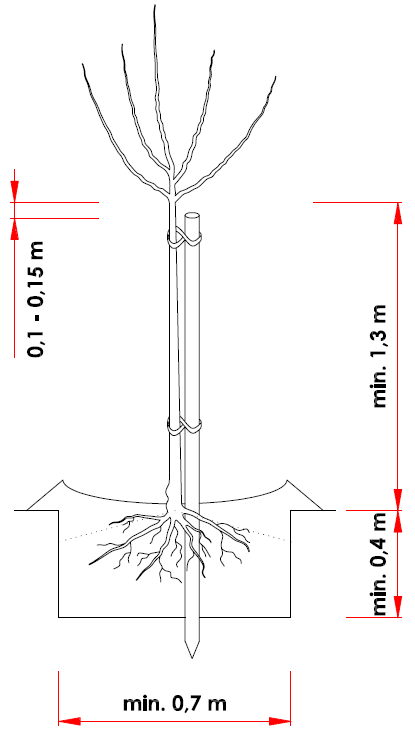 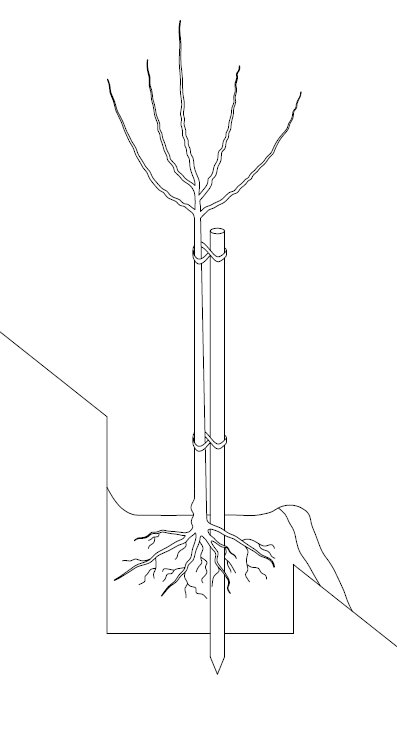 Obr. 1 Výsadba ovocného stromu na rovině         Obr. 2 Výsadba ovocného stromu na svahu(5.5.4).						        (5.5.4).Ilustrace: Bc.David LadraOchrana kmene při jednobodovém kotvení je provedena chráničem - rukávcem (viz obr. 3 a 4 možné materiály drátěné pletivo, plast, rákos apod.) (5.7.4).Toto kotvení způsob ochrany stromku není možné na lokalitách s výskytem býložravých zvířat od velikosti malých plemen ovcí.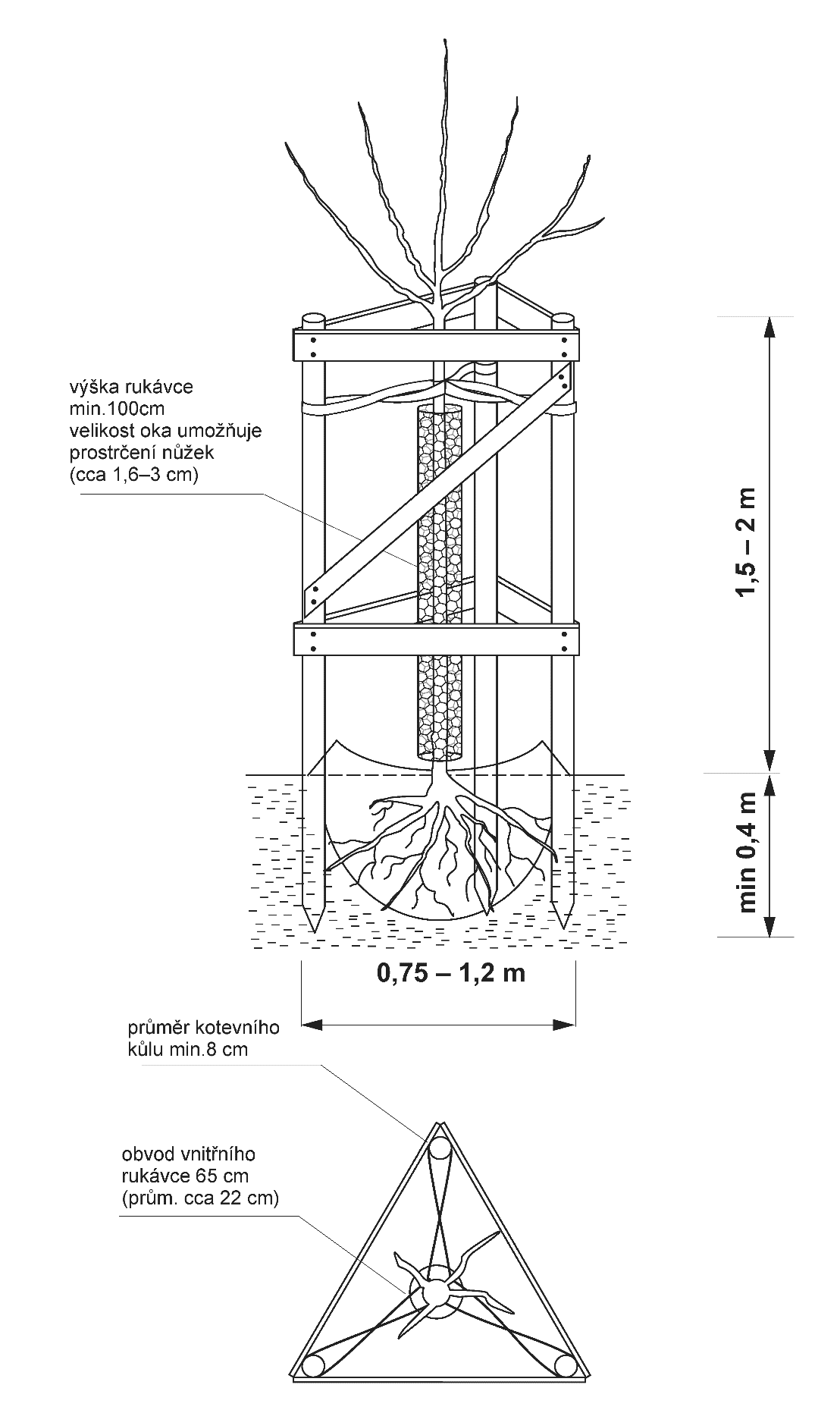 Obr. 3 Výsadba s tříbodovým kotvením s ochranou kmínkuJe používána při větších rozměrech sazenic stromů a větších nárocích na jejich kotvení. Z hlediska ochrany stromku není možné na lokalitách s výskytem srnčí zvěře, býložravých zvířat od velikosti malých plemen ovcí. Ilustrace: Martin Feikus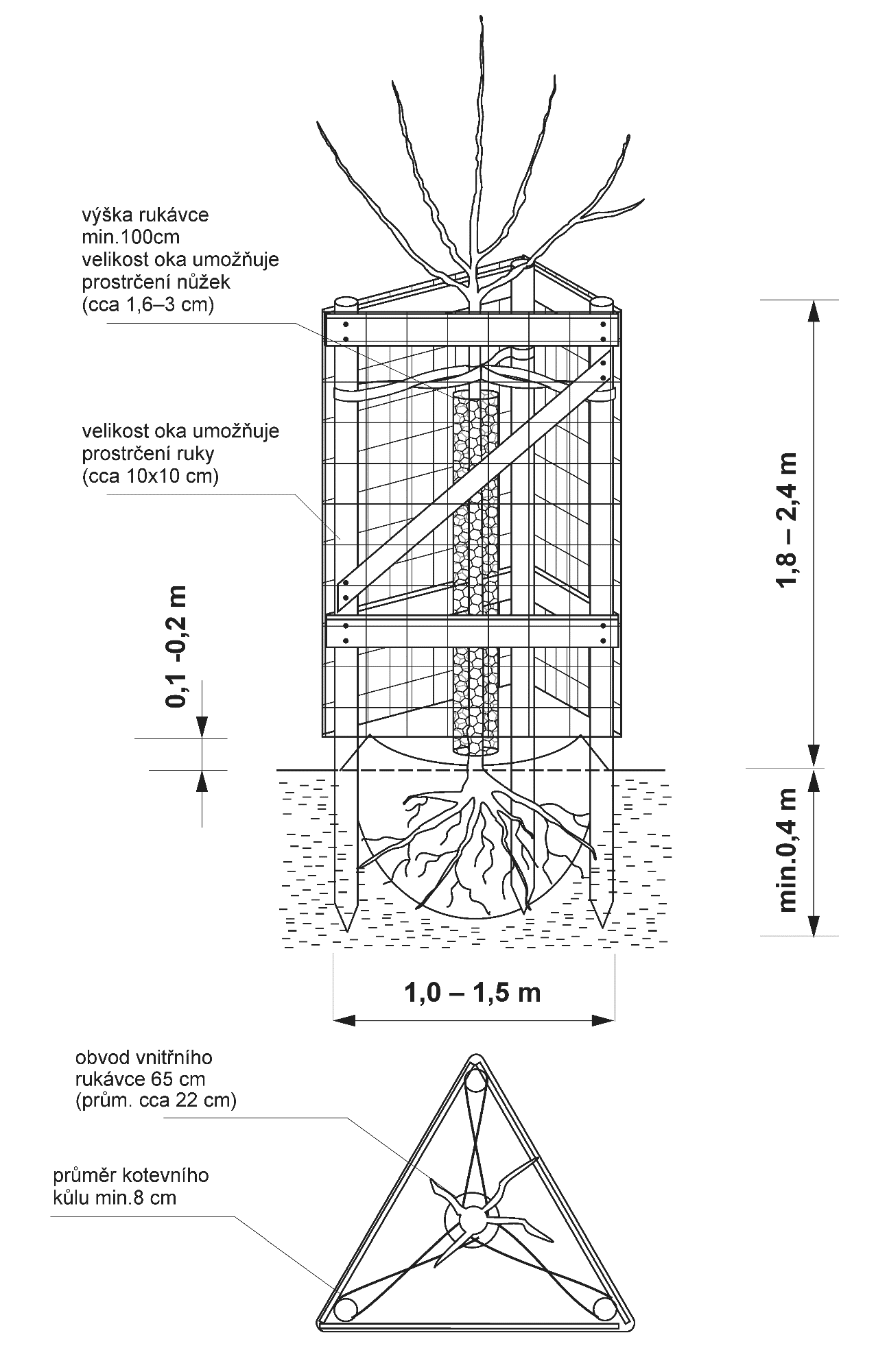 Obr. 4 Výsadba s tříbodovým kotvením, s ochranou kmínku a vnější ochranou vrstvou. Obr. 3 Ochrana kmene při jednobodovém kotvení  - příklady řešení (drátěné pletivo, plast, rákos apod.) (5.7.4).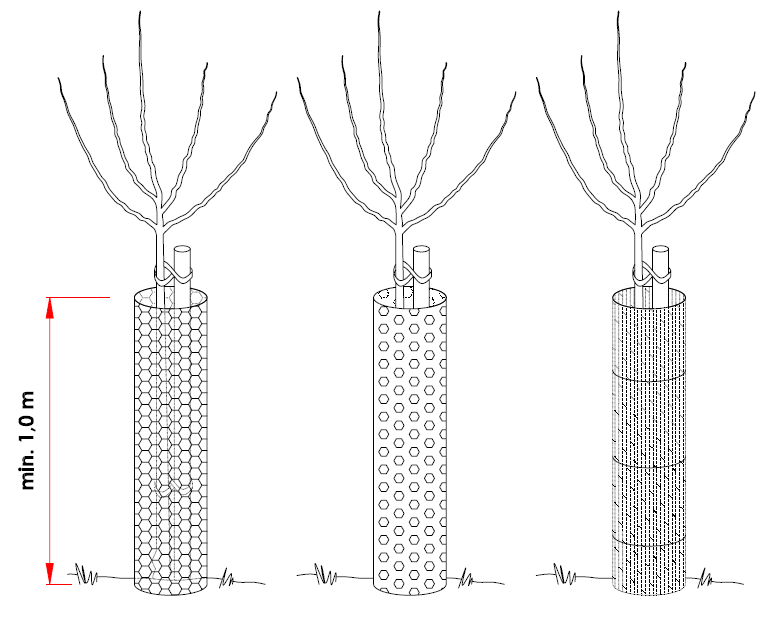 Toto kotvení způsob ochrany stromku není vhodné na lokalitách s výskytem srnčí, daňčí, jelení zvěře, ovcí a větších hospodářských zvířat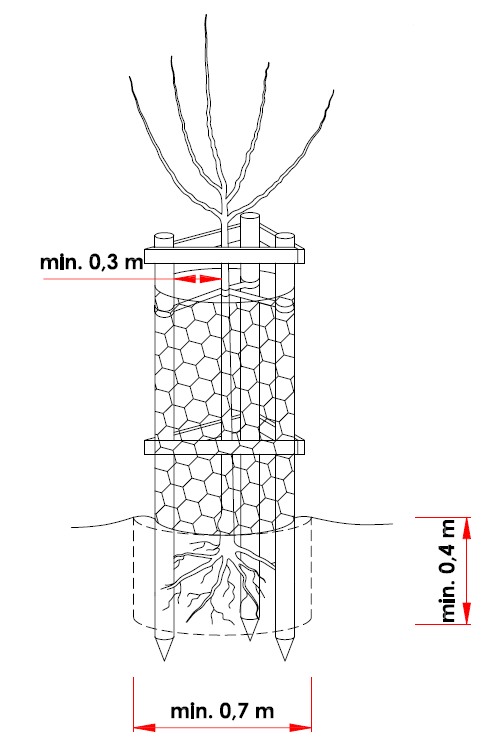 Obr. 4 Ochrana  kmene při vícebodovém kotvení  - příklady řešení (drátěné pletivo, dřevo, atd.) (5.7.5).Kotvení způsob ochrany stromku musí respektovat podmínky dané lokality. V závislosti na nich je nutné použít materiály a technické řešení konstrukce i úvazku tak, aby bylo dosaženo parametrů stanovených tímto standardem Ilustrace: Martin Feikus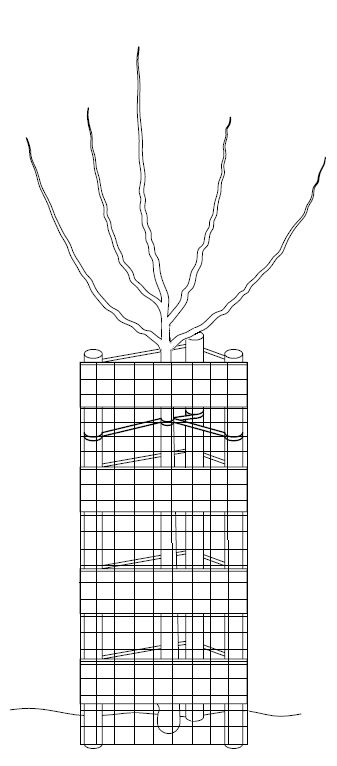 Obr. 5 Ochrana kmene pomocí desek a pletivaKotvení způsob ochrany stromku musí respektovat podmínky dané lokality. V závislosti na nich je nutné použít materiály a technické řešení konstrukce i úvazku.Příloha č. 6		Seznam zpracovávaných Standardů péče o přírodu a krajinu (řada C - ÚSES a krajinotvorné prvky) 00		Obecné00 001	  		Názvosloví01 		Kontroly, hodnocení, plánování01 001			Hodnocení funkčnosti ÚSES01 002			Vytváření ÚSES (plány a projekty)02		Technologické postupy02 001			Realizace biocenter a biokorodorů ÚSES02 002	  		Vytváření krajnotvorných a interakčních prvků02 003			Funkční výsadby ovocných dřevin v zemědělské krajině02 004			Péče o skladebné části ÚSES vč. krajinotvorných a interakčních prvků02 005			Péče o funkční výsadby ovocných dřevin 02 006			Zakládání a péče o genofondové plochy odrůd ovocných dřevin02 007			Krajinné trávníky03		Bezpečnost při práci a ochrana zdraví© 2022    Mendelova univerzita v BrněZahradnická fakultaValtická 337 
691 44 Lednice© 2022   Český svaz ochránců přírodyMichelská  5140 00 Praha 4© 2022   Agentura ochrany přírody a krajiny ČRKaplanova 1931/1148 00 Praha 11SPPK C02 003www.standardy.nature.cz2022Standardy péče o přírodu a krajinuStandardy péče o přírodu a krajinuStandardy péče o přírodu a krajinuÚSES a krajinotvorné prvkyFunkční výsadby ovocných dřevin v zemědělské krajiněSPPK C02 003:2022I. revizeŘada CFunkční výsadby ovocných dřevin v zemědělské krajiněSPPK C02 003:2022I. revizePlanting of fruit trees in the agricultural landscapeAnpflanzung der Obstbäumen in AgrarlandschaftTento standard je určen pro definici agrotechnických úkonů spojených s přípravou pozemku, výsadbou a následnou péčí o ovocné dřeviny rostoucí mimo intenzivní produkční sady do 10 let života na trvalém stanovišti.Citované zdroje:Lípa M., Boček S., Baroš A. (2014): Metodika stanovení záchranných sortimentů ovocných odrůd, Certifikovaná metodika  VÚKOZ,v.v.i. č. 5/2014-050ČSN EN 12944-1 Hnojiva a materiály k vápnění půd - Slovník - Část 1: Všeobecné termínyČSN EN 12944-2 Hnojiva, materiály k vápnění a prostředky ke zlepšení půd - Slovník - Část 2: HnojivaČSN EN 12944-3 Hnojiva a materiály k vápnění půd - Slovník - Část 3: Materiály k vápnění půd  ČSN 83 9051 Technologie vegetačních úprav v krajině - Rozvojová a udržovací péče o vegetační plochyČSN 73 6101 Projektování silnic a dálnicZákon č. 89/2012 Sb., občanský zákoníkZákon č. 326/2004 Sb., o rostlinolékařské péči a o změně některých souvisejících zákonů, ve znění pozdějších předpisůZákon č. 219/2003 Sb. o uvádění do oběhu osiva a sadby pěstovaných rostlin a o změně některých zákonů Zákon č.114/1992 Sb. o ochraně přírody a krajiny, ve znění pozdějších předpisůZákon č. 254/2001 Sb., o vodách a o změně některých zákonů, ve znění pozdějších předpisůZákon č. 13/1997 Sb., o pozemních komunikacích, ve znění pozdějších předpisůZákon č. 127/2005 Sb., o el. komunikacích a o změně některých souvisejících zákonů, ve znění pozdějších předpisůZákon č. 458/2000 Sb., o podmínkách podnikání a o výkonu státní správy v energ. odvětvích a o změně některých zákonů Zákon č. 156/1998 Sb., o hnojivech, pomocných půdních látkách, pomocných rostlinných přípravcích a substrátech a o agrochemickém zkoušení zemědělských půd (zákon o hnojivech)Vyhláška č. 32/2012 Sb., o přípravcích a dalších prostředcích na ochranu rostlin, ve znění pozdějších předpisůVyhláška č. 332/2006 Sb., o množitelských porostech a rozmnožovacím materiálu chmele, révy, ovocných a okrasných druhů a jeho uvádění do oběhu, ve znění pozdějších předpisůVyhláška MZe č. 474/2000 Sb., o stanovení požadavků na hnojivaVyhláška MZe č. 275/1998 Sb., o agrochemickém zkoušení zeměď. půd a zjišťování půdních vlastností lesních pozemkůVyhláška č. 327/1998 Sb., kterou se stanoví charakteristika BPEJ a postup pro jejich vedení a aktualizaciVyhláška o ochraně dřevin a povolování jejich kácení č. 189/2013 Sb., ve znění pozdějších předpisůVyhláška č. 378/2010 Sb., o stanovení druhového seznamu pěstovaných rostlinSměrnice Komise 93/48/EHS ze dne 23. června 1993, kterou se stanoví tabulka požadavků na rozmnožovací materiál ovocných rostlin a na ovocné rostliny určené k produkci ovoce podle směrnice Rady 92/34/EHS Směrnice Rady 2008/90/ES ze dne 29. září 2008, o uvádění na trh rozmnožovacího materiálu ovocných rostlin a ovocných rostlin určených k produkci ovoce.Směrnice rady 2000/29/ES ze dne 8. května 2000, o ochranných opatřeních proti zavlékání organismů škodlivých rostlinám nebo rostlinným produktům do Společenství a proti jejich rozšiřování na území Společenství.Zpracování standardu:Pro AOPK ČR zpracovala v r. 2013 – 2015 Zahradnická fakulta, Mendelova univerzita v BrněOponentské pracoviště:doc. Ing. Josef Sus, CSc., Fakulta agrobiologie, potravinových a přírodních zdrojů, Česká zemědělská univerzita v PrazeIng. Roman Chaloupka, Ovocnářská unie České republiky      Autorský kolektiv:Ing. Stanislav Boček, Ph.D. (koordinátor), Ing. Pavel Klevcov, Ing. Zdena Koberová, prof. Dr. Ing. Boris Krška, Ing. Martin Lípa, Mgr. Radim Lokoč, Ph.D., prof. Ing. Vojtěch Řezníček, CSc., Doc. Dr. Ing. Petr Salaš, doc. Ing. Pavel Šimek, Ph.D.Ilustrace: Bc. David Ladra, Martin FeikusDokumentace ke zpracování standardu je dostupná v knihovně AOPK ČR.Standard schválen  RNDr. František Pelc                                                                                                                                                              Ředitel AOPK ČRPlanting of fruit trees in the agricultural landscapeAnpflanzung der Obstbäumen in AgrarlandschaftTento standard je určen pro definici agrotechnických úkonů spojených s přípravou pozemku, výsadbou a následnou péčí o ovocné dřeviny rostoucí mimo intenzivní produkční sady do 10 let života na trvalém stanovišti.Citované zdroje:Lípa M., Boček S., Baroš A. (2014): Metodika stanovení záchranných sortimentů ovocných odrůd, Certifikovaná metodika  VÚKOZ,v.v.i. č. 5/2014-050ČSN EN 12944-1 Hnojiva a materiály k vápnění půd - Slovník - Část 1: Všeobecné termínyČSN EN 12944-2 Hnojiva, materiály k vápnění a prostředky ke zlepšení půd - Slovník - Část 2: HnojivaČSN EN 12944-3 Hnojiva a materiály k vápnění půd - Slovník - Část 3: Materiály k vápnění půd  ČSN 83 9051 Technologie vegetačních úprav v krajině - Rozvojová a udržovací péče o vegetační plochyČSN 73 6101 Projektování silnic a dálnicZákon č. 89/2012 Sb., občanský zákoníkZákon č. 326/2004 Sb., o rostlinolékařské péči a o změně některých souvisejících zákonů, ve znění pozdějších předpisůZákon č. 219/2003 Sb. o uvádění do oběhu osiva a sadby pěstovaných rostlin a o změně některých zákonů Zákon č.114/1992 Sb. o ochraně přírody a krajiny, ve znění pozdějších předpisůZákon č. 254/2001 Sb., o vodách a o změně některých zákonů, ve znění pozdějších předpisůZákon č. 13/1997 Sb., o pozemních komunikacích, ve znění pozdějších předpisůZákon č. 127/2005 Sb., o el. komunikacích a o změně některých souvisejících zákonů, ve znění pozdějších předpisůZákon č. 458/2000 Sb., o podmínkách podnikání a o výkonu státní správy v energ. odvětvích a o změně některých zákonů Zákon č. 156/1998 Sb., o hnojivech, pomocných půdních látkách, pomocných rostlinných přípravcích a substrátech a o agrochemickém zkoušení zemědělských půd (zákon o hnojivech)Vyhláška č. 32/2012 Sb., o přípravcích a dalších prostředcích na ochranu rostlin, ve znění pozdějších předpisůVyhláška č. 332/2006 Sb., o množitelských porostech a rozmnožovacím materiálu chmele, révy, ovocných a okrasných druhů a jeho uvádění do oběhu, ve znění pozdějších předpisůVyhláška MZe č. 474/2000 Sb., o stanovení požadavků na hnojivaVyhláška MZe č. 275/1998 Sb., o agrochemickém zkoušení zeměď. půd a zjišťování půdních vlastností lesních pozemkůVyhláška č. 327/1998 Sb., kterou se stanoví charakteristika BPEJ a postup pro jejich vedení a aktualizaciVyhláška o ochraně dřevin a povolování jejich kácení č. 189/2013 Sb., ve znění pozdějších předpisůVyhláška č. 378/2010 Sb., o stanovení druhového seznamu pěstovaných rostlinSměrnice Komise 93/48/EHS ze dne 23. června 1993, kterou se stanoví tabulka požadavků na rozmnožovací materiál ovocných rostlin a na ovocné rostliny určené k produkci ovoce podle směrnice Rady 92/34/EHS Směrnice Rady 2008/90/ES ze dne 29. září 2008, o uvádění na trh rozmnožovacího materiálu ovocných rostlin a ovocných rostlin určených k produkci ovoce.Směrnice rady 2000/29/ES ze dne 8. května 2000, o ochranných opatřeních proti zavlékání organismů škodlivých rostlinám nebo rostlinným produktům do Společenství a proti jejich rozšiřování na území Společenství.Zpracování standardu:Pro AOPK ČR zpracovala v r. 2013 – 2015 Zahradnická fakulta, Mendelova univerzita v BrněOponentské pracoviště:doc. Ing. Josef Sus, CSc., Fakulta agrobiologie, potravinových a přírodních zdrojů, Česká zemědělská univerzita v PrazeIng. Roman Chaloupka, Ovocnářská unie České republiky      Autorský kolektiv:Ing. Stanislav Boček, Ph.D. (koordinátor), Ing. Pavel Klevcov, Ing. Zdena Koberová, prof. Dr. Ing. Boris Krška, Ing. Martin Lípa, Mgr. Radim Lokoč, Ph.D., prof. Ing. Vojtěch Řezníček, CSc., Doc. Dr. Ing. Petr Salaš, doc. Ing. Pavel Šimek, Ph.D.Ilustrace: Bc. David Ladra, Martin FeikusDokumentace ke zpracování standardu je dostupná v knihovně AOPK ČR.Standard schválen  RNDr. František Pelc                                                                                                                                                              Ředitel AOPK ČRPlanting of fruit trees in the agricultural landscapeAnpflanzung der Obstbäumen in AgrarlandschaftTento standard je určen pro definici agrotechnických úkonů spojených s přípravou pozemku, výsadbou a následnou péčí o ovocné dřeviny rostoucí mimo intenzivní produkční sady do 10 let života na trvalém stanovišti.Citované zdroje:Lípa M., Boček S., Baroš A. (2014): Metodika stanovení záchranných sortimentů ovocných odrůd, Certifikovaná metodika  VÚKOZ,v.v.i. č. 5/2014-050ČSN EN 12944-1 Hnojiva a materiály k vápnění půd - Slovník - Část 1: Všeobecné termínyČSN EN 12944-2 Hnojiva, materiály k vápnění a prostředky ke zlepšení půd - Slovník - Část 2: HnojivaČSN EN 12944-3 Hnojiva a materiály k vápnění půd - Slovník - Část 3: Materiály k vápnění půd  ČSN 83 9051 Technologie vegetačních úprav v krajině - Rozvojová a udržovací péče o vegetační plochyČSN 73 6101 Projektování silnic a dálnicZákon č. 89/2012 Sb., občanský zákoníkZákon č. 326/2004 Sb., o rostlinolékařské péči a o změně některých souvisejících zákonů, ve znění pozdějších předpisůZákon č. 219/2003 Sb. o uvádění do oběhu osiva a sadby pěstovaných rostlin a o změně některých zákonů Zákon č.114/1992 Sb. o ochraně přírody a krajiny, ve znění pozdějších předpisůZákon č. 254/2001 Sb., o vodách a o změně některých zákonů, ve znění pozdějších předpisůZákon č. 13/1997 Sb., o pozemních komunikacích, ve znění pozdějších předpisůZákon č. 127/2005 Sb., o el. komunikacích a o změně některých souvisejících zákonů, ve znění pozdějších předpisůZákon č. 458/2000 Sb., o podmínkách podnikání a o výkonu státní správy v energ. odvětvích a o změně některých zákonů Zákon č. 156/1998 Sb., o hnojivech, pomocných půdních látkách, pomocných rostlinných přípravcích a substrátech a o agrochemickém zkoušení zemědělských půd (zákon o hnojivech)Vyhláška č. 32/2012 Sb., o přípravcích a dalších prostředcích na ochranu rostlin, ve znění pozdějších předpisůVyhláška č. 332/2006 Sb., o množitelských porostech a rozmnožovacím materiálu chmele, révy, ovocných a okrasných druhů a jeho uvádění do oběhu, ve znění pozdějších předpisůVyhláška MZe č. 474/2000 Sb., o stanovení požadavků na hnojivaVyhláška MZe č. 275/1998 Sb., o agrochemickém zkoušení zeměď. půd a zjišťování půdních vlastností lesních pozemkůVyhláška č. 327/1998 Sb., kterou se stanoví charakteristika BPEJ a postup pro jejich vedení a aktualizaciVyhláška o ochraně dřevin a povolování jejich kácení č. 189/2013 Sb., ve znění pozdějších předpisůVyhláška č. 378/2010 Sb., o stanovení druhového seznamu pěstovaných rostlinSměrnice Komise 93/48/EHS ze dne 23. června 1993, kterou se stanoví tabulka požadavků na rozmnožovací materiál ovocných rostlin a na ovocné rostliny určené k produkci ovoce podle směrnice Rady 92/34/EHS Směrnice Rady 2008/90/ES ze dne 29. září 2008, o uvádění na trh rozmnožovacího materiálu ovocných rostlin a ovocných rostlin určených k produkci ovoce.Směrnice rady 2000/29/ES ze dne 8. května 2000, o ochranných opatřeních proti zavlékání organismů škodlivých rostlinám nebo rostlinným produktům do Společenství a proti jejich rozšiřování na území Společenství.Zpracování standardu:Pro AOPK ČR zpracovala v r. 2013 – 2015 Zahradnická fakulta, Mendelova univerzita v BrněOponentské pracoviště:doc. Ing. Josef Sus, CSc., Fakulta agrobiologie, potravinových a přírodních zdrojů, Česká zemědělská univerzita v PrazeIng. Roman Chaloupka, Ovocnářská unie České republiky      Autorský kolektiv:Ing. Stanislav Boček, Ph.D. (koordinátor), Ing. Pavel Klevcov, Ing. Zdena Koberová, prof. Dr. Ing. Boris Krška, Ing. Martin Lípa, Mgr. Radim Lokoč, Ph.D., prof. Ing. Vojtěch Řezníček, CSc., Doc. Dr. Ing. Petr Salaš, doc. Ing. Pavel Šimek, Ph.D.Ilustrace: Bc. David Ladra, Martin FeikusDokumentace ke zpracování standardu je dostupná v knihovně AOPK ČR.Standard schválen  RNDr. František Pelc                                                                                                                                                              Ředitel AOPK ČR1 Účel a náplň standardu2.1.1Pro účely tohoto standardu se ovocným stromem rozumí dřevina poskytující člověku jedlé plody, jejíž nadzemní část je tvořena nerozvětveným kmenem min 1,3 m vysokým a rozvětvenou korunou.  2.1.2Jako ovocný strom se pěstují druhy:broskvoň obecná (Persica vulgaris)  – dále jen broskvoň,hrušeň obecná (Pyrus communis) – dle jen hrušeň,jabloň domácí (Malus domestica) – dále jen jabloň,jeřáb domácí (syn. jeřáb oskeruše) (Sorbus domestica)* – dále jen jeřáb oskeruše,jeřáb obecný sladkoplodý (Sorbus aucuparia var. dulcis)* – dále jen jeřáb sladkoplodý,hruškojeřáb ouškatý (Sorbopyrus auricularis)* – dále jen hruškojeřáb,kaštanovník setý (Castanea sativa) – dále jen kaštanovník,kdouloň podlouhlá (Cydonia oblonga) – dále jen kdouloň,mandloň obecná (Amygdalus communis) – dále jen mandloň,meruňka obecná (Armeniaca vulgaris) – dále jen meruňka,mišpule německá (Mespilus germanica)*  – dále jen mišpule, morušovník černý (Morus nigra)*, morušovník bílý (Morus alba)* – dále jen morušovník,ořešák královský (Juglans regia) – dále jen ořešák,slivoň švestka (Prunus domestica), slivoň obecná (Prunus insititia) – dále jen slivoň,třešeň ptačí (Prunus avium) – dále jen třešeň,višeň obecná (Prunus vulgaris) – dále jen višeň.* Není na seznamu ovocných druhů a rodů dle vyhlášky č. 378/2010 Sb.2.2.1Pro účely tohoto standardu se ovocným keřem rozumí dřevina poskytující člověku jedlé plody, jejíž nadzemní část netvoří kmen, ale sestává z os (větví) stejného významu.2.2.2Jako ovocný keř se pěstují druhy:dřín obecný (Cornus mas)* – dále jen dřín, kdouloň,líska obecná (Corylus avellana) – dále jen líska,mišpule*, morušovník*.* Není na seznamu ovocných druhů a rodů dle vyhlášky č. 378/2010 Sb.2.3.1Jádroviny. Druhy z čeledi Rosaceae (Malaceae) tvořící plod malvici. Patří sem jabloň, hrušeň, jeřáb sladkoplodý, jeřáb oskeruše, hruškojeřáb, kdouloň a mišpule. 2.3.2Peckoviny. Druhy z čeledi Rosaceae (Amygdalaceae) tvořící plod peckovici. Patří sem slivoň, třešeň, višeň, meruňka a broskvoň.2.3.3Skořápkoviny (skořápkaté druhy). Druhy, u kterých se konzumuje semeno, obalené tvrdou skořápkou. Botanicky patří do různých čeledí. Patří sem kaštanovník (čeleď Fabaceae), líska (čeleď Betulaceae, Corylaceae), mandloň (čeleď Rosaceae, Amygdalaceae) a ořešák (čeleď Juglandaceae).2.3.4Minoritní druhy. Botanicky různorodá skupina druhů, které mají v ovocnářství malý ekonomický význam, pěstují se proto v malém měřítku. Patří sem jeřáb oskeruše, kaštanovník, dřín, kdouloň, mišpule a morušovník.2.4.1Pro účely tohoto standardu se ovocné druhy rozdělují na běžné a teplomilné.2.4.2Běžné ovocné druhy. Druhy s nízkými teplotními nároky, obecně dobře adaptované na klimatické podmínky České republiky: hrušeň, jabloň, jeřáb sladkoplodý, hruškojeřáb, líska, slivoň, třešeň a višeň.2.4.3Teplomilné ovocné druhy. Druhy s vyššími teplotními nároky, obecně hůře adaptované na klimatické podmínky České republiky: broskvoň, dřín, jeřáb oskeruše, kaštanovník, kdouloň, mandloň, meruňka, mišpule, ořešák a morušovník.2.5.1Většina ovocných druhů jsou na území České republiky nepůvodní a v procesu šlechtění byly i původní druhy významně pozměněny oproti mateřským autochtonním druhům.2.5.2Během dlouhodobého pěstování se ovocné druhy staly běžnou součástí krajinného rázu volné zemědělské krajiny. Řada volně žijících ohrožených a zvláště chráněných druhů využívá ovocné dřeviny jako součást své ekologické niky. V daném území mohu tedy představovat tyto nepůvodní ovocné druhy kvalitní podporu ochranářsky cenných druhů.3 Plánování a projekční příprava výsadby3 Plánování a projekční příprava výsadby3.1.1Před vlastní výsadbou musí být vyhodnocena vhodnost daného stanoviště pro daný ovocný druh a odrůdu. Stanovištěm se rozumí plocha určená pro výsadbu skupinových či solitérních dřevin, která je předmětem péče.3.1.2Výběr stanoviště se řídí schopností ovocných dřevin pravidelně přinášet ovoce alespoň průměrné kvality. Takové stanoviště je hodnoceno jako vhodné. Výběr stanoviště není řízen schopností druhu a odrůdy přežít za cenu nadměrného ekologického stresu. Stanoviště je nevhodné pokud vysazení jedinci nedosahují běžně jednoletých přírůstků 20-25 cm, plodí ovoce podprůměrné kvality, jsou zvýšeně napadány chorobami a škůdci, či vykazují poškození abiotickými vlivy. Tyto jevy se nevhodném stanovišti vyskytuji pravidelně i při péči prováděné dle tohoto standardu a v klimaticky normálních letech.3.1.3Vhodnost stanoviště je vyhodnocena dle bonitovaných půdně ekologických jednotek (dále jen BPEJ – viz vyhláška č. 327/1998 Sb.) nebo dle přítomnosti a stavu starších ovocných výsadeb na stanovišti. V případě rozporu mezi vhodností dle BPEJ a vhodností dle stavu ovocných stromů, je vhodnost stanovena na základě stavu ovocných stromů.3.1.4Nevhodná stanoviště dle kódů klimatických regionů, hlavních půdních jednotek, sklonitosti, expozice, hloubky půdy a skeletovitosti v rámci BPEJ jsou uvedeny v Příloze č. 1 Nevhodná stanoviště. Podmíněně vhodná stanoviště se vyznačují proměnlivými podmínkami, které nedovolují na základě BPEJ jednoznačně posoudit, zda je stanoviště vhodné či nikoliv. O výsadbě se rozhoduje na základě terénního šetření.3.1.5Pokud daný pozemek nemá BPEJ stanoveno, použije se BPEJ nejbližšího pozemku s odpovídajícími expozičními, mikroklimatickými a půdními podmínkami. Pokud má pozemek stanoveno více BPEJ, použije se BPEJ, která nejvíce odpovídá místu výsadby.3.1.6V případě, že stanoviště nelze vyhodnotit dle BPEJ (není k dispozici pro daný či srovnatelný pozemek nebo jednotlivé BPEJ nelze na rozsáhlém pozemku dostatečně přesně lokalizovat), hodnotí se stanoviště kombinovaně pouze dle nadmořské výšky a mikroklimatu.3.1.7Běžné ovocné druhy lze vysazovat bez omezení v pásmu do 350 m, s výjimkou odrůd jabloní náchylných k padlí jabloně, které se nesmí sázet v nadmořských výškách pod 250 m n. m. (viz tab 1., Příloha č. 4)3.1.8Teplomilné ovocné druhy lze vysazovat bez omezení v pásmu do 250 m n. m.3.1.9Nevhodná stanoviště pro výsadby teplomilných ovocných druhů jsou polohy nad 450 m n. m.  V polohách 250-450 m n. m.  musí být výsadba teplomilných druhů mikroklimaticky nebo historicky zdůvodněna a musí být použity výhradně odrůdy vhodné pro toto výškové pásmo.3.1.10V nadmořských výškách nad 450 m n. m.  jsou nevhodnými polohami exponované terénní hřbety a úžlabí s trvalým prouděním vzduchu. V těchto exponovaných polohách zvýšeně vymrzají pupeny a dřeviny mohou být poškozeny námrazou či jinovatkou. Takové mikroklimatické podmínky lze vyhodnotit dle stavu listnatých dřevin přítomných na stanovišti.3.1.11V polohách 600-800 m n. m.  lze provádět výsadby ovocných dřevin pouze v případě, že byla spolehlivě doložena přítomnost přijatelně plodících dřevin daného druhu přímo na stanovišti.3.1.12Nevhodná stanoviště pro výsadby běžných druhů  jsou polohy nad 800 m n. m.  V těchto polohách lze provádět výsadby pouze plodových odrůd jeřábu obecného.3.1.13Použití konkrétních druhů a odrůd na stanoviště s určitou nadmořskou výškou je uvedeno v  Příloze č. 4.3.1.14Ovocné dřeviny se nesmí vysazovat na stanovištích s trvalou přítomností podzemní vody v menší hloubce než 1,5 m.3.1.15Výsadba není povolena na stanovišti s pevným skalním, kamenitým nebo štěrkovitým podložím (> 80 % skeletu) v menší hloubce než 0,6 m.3.1.16Ovocné dřeviny se nesmí sázet do mrazových kotlin.3.1.17Výsadba na východní svahy se sklonitostí vyšší než 12° je povolena jen u keřů a polokmenů. U vysokokmenů pouze v případě použití školkařských výpěstků štěpovaných v korunce na mrazuodolnou kmenotvornou odrůdu.3.1.18Výsadba na nevhodných stanovištích může být provedena pouze na základě zvláštního zdůvodnění (například z důvodu řádně podložené druhové ochrany organismů vázaných na navrhovanou výsadbu).3.3.1Pro funkční výsadby se volí druhy a převážně odrůdy historicky prověřené tradičním extenzivním pěstováním v zemědělské krajině České republiky. Podle významnosti jsou odrůdy většiny ovocných druhů rozlišeny v rámci tzv. Záchranných sortimentů ovocných dřevin do kategorií (viz Příloha č. 4): prioritní místní specializovaný přijatelnýprůzkumný 3.3.2Prioritní sortiment zahrnuje odrůdy s nejvyšší prioritou v použití ve výsadbách v rámci celé České republiky. Jsou to staré odrůdy nebo krajové odrůdy domácího původu, případně odrůdy více než 200 let pěstované na území České republiky. Odrůdy je možné vysazovat všude v ČR ve všech ekologicky odpovídajících stanovištích. Regionalita je doporučená.3.3.3Místní sortiment je tvořen místními odrůdami s původem na území dnešní České republiky s úzkou vazbou na konkrétní oblast, ve které vznikly. Proto budou podporovány výsadby pouze v areálu původního výskytu. Regionalita je zde povinná. Výsadby těchto odrůd mimo stanovenou regionalitu jsou podporovány pouze do genofondových ploch vedených dle Standardu SPPK C 02 006.3.3.4Specializovaný sortiment obsahuje odrůdy, jejichž použití ve výsadbách je vysoce žádoucí hlavně tam, kde nejsou odpovídající podmínky pro odrůdy prioritního sortimentu. Jsou zde soustředěny odrůdy s vlastnostmi, které maximálně vyhovují funkčním výsadbám ve volné krajině: vhodnost na vyšší kmenné tvary, přizpůsobivost k horším ekologickým podmínkám, odolnost k nepříznivým abiotickým a biotickým vlivům. Do specializovaného sortimentu jsou též zařazeny i odrůdy se žádoucími stromovými či plodovými vlastnostmi, které nelze nalézt u odrůd prioritního sortimentu. Z těchto důvodů nemusí být v tomto sortimentu pouze staré odrůdy (viz odrůdy odolné k viru šarky švestky u slivoní, meruněk, broskvoní a mandloní). Regionalita je pouze doporučená.3.3.5Přijatelný sortiment obsahuje odrůdy s nejnižší prioritou použití ve výsadbách. Odrůdy pocházejí z jiných zemí. Tradice jejich pěstování na území České republiky nedosahuje 200 let.  Jejich volba do výsadeb může být zdůvodněna:jako nouzové řešení při nedostatku školkařských výpěstků odrůd prioritního, místního nebo specializovaného sortimentu,regionální tradicí pěstování dané odrůdyRegionalita je pouze doporučená.3.3.Průzkumný sortiment obsahuje odrůdy dosud nedostatečně prozkoumané nebo nedostatečně dokumentované. Jejich postavení a často i název je nejasný a zatím neumožňuje zařazení do příslušného sortimentu. Jejich použití ve výsadbách je možné na základě zvláštního zdůvodnění přijatého zadavatelem výsadby. Výsadby těchto odrůd jsou podporovány přednostně do genofondových ploch vedených dle Standardu SPPK C 02 006 tak, aby mohly být lépe popsány jejich vlastnosti. Regionalita je pouze doporučená.3.3.7Odrůdy zařazené do příslušných Záchranných sortimentů ovocných dřevin jsou uvedeny v  Příloze č. 4. Odrůda musí být vybrána tak, aby vyhovovala příslušnému pásmu nadmořské výšky. U slivoní, meruněk, broskvoní a mandloní je uvedena vhodnost použití do oblastí s ohledem na výskyt choroby šarka švestky. Regionalita je doporučená, s výjimkou odrůd místního sortimentu, kde je závazná.3.3.8Použití semenáčů a pláňat je povoleno u broskvoně, dřínu, jeřábu oskeruše, kaštanovníku, kdouloně, mandloně, meruňky, mišpule, morušovníku a ořešáku.3.3.9Použití podnožových odrůd (bez štěpování plodové odrůdy) je povoleno pouze v případě, že je výslovně uvádí  Příloha č. 4.3.4.1Plodové odrůdy ovocných stromů musí být štěpované na silně rostoucí podnoži, s výjimkou druhů uvedených v bodech 3.3.8 a 3.3.9.3.4.2Přednostně musí být použita generativní podnož. Výjimečně lze použít vegetativní podnož silného růstu, a to pouze do kvalitních humózních půd.3.4.3Podnož a odrůda musí mít dobrou afinitu a kompatibilitu.3.4.4Použití pravokořenných, vegetativně množených plodových odrůd je povoleno u ovocných keřů.    3.4.5Vhodné podnože pro jabloň, hrušeň, mišpuli, kdouloň, jeřáb sladkoplodý, jeřáb oskeruši, hruškojeřáb, třešeň, višeň, slivoň, mandloň a meruňku jsou uvedeny v Příloze č. 2.4 Výsadbový materiál4.1.1Vysazovat je možné pouze školkařské výpěstky v kategorii certifikovaný rozmnožovací materiál (C) nebo konformní rozmnožovací materiál (CAC) s výjimkou dřevin neuvedených v seznamu ovocných druhů a rodů dle vyhlášky č. 378/2010 Sb.: dřín, jeřáb sladkoplodý, jeřáb oskeruše, mišpule a morušovník.4.1.2Pro výsadby ovocných stromů se použijí školkařské výpěstky vyšších kmenných tvarů se založenou korunkou (polokmen a vysokokmen) a špičáky. U veřejné dopravní infrastruktury musí být použit tvar vysokokmen nebo tento tvar musí být zapěstován po výsadbě. Při použití špičáku jsou zadavatel i dodavatel výsadby srozuměni, že cílový tvar bude zapěstován na stanovišti v rámci následné péče.4.1.3Pro účely tohoto standardu se stanovují následující parametry školkařských výpěstků stromů:polokmen (PK): výška kmene 1,30–1,69 m, vysokokmen (VK): výška kmene 1,70 m a více špičák: výška minimálně 1,00 m Polokmen a vysokokmen musí mít minimálně 3 výhony o délce nejméně 0,3 m. Školkařské výpěstky jiných parametrů jsou považovány za špičáky.4.1.4Školkařské výpěstky musí splňovat minimální požadavky dané Přílohou č. 3 k vyhlášce 332/2006 Sb., o množitelských porostech a rozmnožovacím materiálu chmele, révy, ovocných rodů a druhů a okrasných druhů a jeho uvádění do oběhu.4.1.5Školkařské výpěstky pěstované ve volné půdě mohou být ze školek dodávány nejdříve 1. října, s výjimkou broskvoně, mandloně a ořešáku, které mohou být dodávány nejdříve 20. října.4.1.6Školkařské výpěstky pěstované ve volné půdě musí být odlistěné s vyzrálými výhony.4.1.7Školkařský výpěstek ovocných stromů má optimálně jednoletou korunku a čtyřletý, u broskvoní tříletý kořenový systém. Přípustný je špičák odpovídající velikosti (viz 4. 1. 3) či výpěstek s maximálně dvouletou korunkou a pětiletým kořenovým systémem.4.1.8Kořeny musí být svěží, zdravé, nepoškozené a vyzrálé. Na generativní podnoži musí být nejméně 4 (u hrušní a mandloní 2) dále rozvětvené hlavní kořeny, nejméně 0,2 m dlouhé, s odpovídajícím kořenovým vlášením. Na vegetativní podnoži musí být nejméně 0,14 m dlouhé, svazčité, v dostatečné, množství vyvinuté kořeny, na nejméně 0,12 m dlouhé bazální části kořenového kmene.4.1.9Kmen, případně výhon (u špičáku) musí být rovný, hladký, nepoškozený, rány po odstraněném obrostu a čípku s okrajovým závalem. U broskvoně a mandloně musí být obrost na kmínku odstraněn v bylinném stavu.4.1.104.1.11Pro výsadbu keřů se použijí minimálně dvouleté školkařské výpěstky. Výpěstek musí mít nejméně 3 výhony o minimální délce 0,5 m.4.1.12Školkařské výpěstky ovocných dřevin jiných parametrů než je uvedeno v bodech 4.1.2 – 4.1.11 nejsou standardním ovocným školkařským výpěstkem dle tohoto standardu. Je možné je použít pouze s písemným souhlasem zadavatele výsadby.4.1.13Zhotovitel výsadby je povinen umožnit zadavateli výsadby řádnou fyzickou i administrativní kontrolu pravosti druhů a odrůd jak plodových odrůd tak podnoží výpěstků ještě před podpisem smlouvy o realizaci. Tuto kontrolu je povinen zajistit i u svých subdodavatelů.4.2.1V případě nemožnosti použít pro výsadbu odrůd záchranných sortimentů školkařské výpěstky dle bodů 4.1.1 - 4.1.11 je možné provést výsadbu výpěstků podnožových nebo kmenotvorných odrůd stejných parametrů jak uvedeno v 4.1.2 - 4.1.11.4.2.2Odrůdy záchranných sortimentů jsou v takovém případě štěpovány přímo na stanovišti v nejbližším fyziologicky vhodném termínu zvoleném s ohledem na celkový stav štěpovaného stromu.4.2.3Rozmnožovací materiál odrůd záchranného sortimentu použitý ke štěpování na stanovišti musí pocházet ze zdroje, který zadavatel výsadby označí nebo uzná za hodnověrný.4.2.4V případě nedostatku výsadbového materiálu požadovaných odrůd lze v opodstatněných případech použít i jiné tvary zapěstované na vhodných podnožích dle přílohy č. 2. V případě nižších tvarů (čtvrtkmen, zákrsek, štíhlé vřeteno) je výpěstek v nejbližším vhodném fyziologickém termínu po výsadbě upraven na špičák. Pro jednotlivé druhy stanoví tyto termíny Standard SPPK C 02:005. Po této úpravě musí výpěstek dosahovat minimální výšky 1m. K zapěstování korunky v požadované výšce dochází na stanovišti v následujících letech.4.2.5Použití stromů s kořenovým balem mimo zastavěné a zastavitelné území není postupem dle tohoto standardu. 5 Výsadba ovocných dřevin5.1.1V případě silného výskytu nežádoucí bylinné vegetace (vytrvalé plevele – pcháč, pýr, lopuch, pelyněk, svlačec apod.) musí být tato vegetace regulována plošnou sečí na výšku do 0,1 m.5.1.2Při výskytu nežádoucích dřevin jsou tyto dřeviny odstraněny před započetím výsadby. Odstraňování dřevin je nutné provádět v souladu s vyhláškou č. 189/2013 Sb. o ochraně dřevin a povolování jejich kácení.5.1.3Při odstraňování stávajících dřevin mohou být ponecháni jedinci ovocných i neovocných dřevin k posílení mimoprodukčních funkcí výsadby. Jejich ponechání musí být řešeno tak, aby nemohly v rámci kořenové konkurence, stínění nebo přenosem patogenů ohrozit výsadby cílových dřevin.5.1.4V případě výskytu regulovaných škodlivých organismů (dříve karanténních), napadajících ovocné druhy plánované do výsadby, musí být odstraněny všechny napadené dřeviny na daném pozemku.5.1.5Při předpokladu údržby bylinného patra pomocí strojového sečení musí být před výsadbou provedeno plošné urovnání terénu a sesbírání kamene.5.1.6Pokud to podmínky realizace výsadby umožňují, je možné provést i plošné zpracování půdy podle postupů při zakládání extenzivních sadů.5.1.7V případě zásobního hnojení jsou povolena pouze organická hnojiva a minerální hnojiva přírodního původu s pomalým uvolňováním živin. Hnojiva musí odpovídat ČSN EN 12944-1, 12944-2 a 12944-3. Dávky hnojiv musí odpovídat ČSN 83 9051.5.1.8Zhotovitel je povinen před vlastní výsadbou vytýčit a vyznačit vhodným způsobem místa výsadby. Vlastní výsadbu zahájí až po výslovném souhlasu objednatele s polohou stromů.5.2.1Vzdálenosti stromů a keřů se řídí ovocným druhem a typem výsadby. V rámci funkčních výsadeb se rozlišují skupinové výsadby a výsadby solitérů.5.2.2Skupinové výsadby se dělí na liniové výsadby (typy jednořadé a dvouřadé) a sady (více než dvouřadé výsadby). Minimální a maximální vzdálenosti jedinců jsou pro dané typy výsadeb konkrétního ovocného druhu uvedeny v Příloze č. 3. Stanoviště skupinových výsadeb zahrnuje i související manipulační okrajový prostor, který nesmí přesahovat na začátku a na konci řad a podél řad maximální vzdálenosti jedinců skupinové výsadby.5.2.3Za výsadby solitérů jsou považovány výsadby, ve kterých jsou jedinci od sebe vzdáleni více než je přípustná maximální vzdálenost pro daný typ skupinové výsadby. Stanoviště solitérů je dáno kruhem kolem jedince, tvořícím jeho střed, o průměru minimální vzdálenosti pro daný druh v jednořadé a dvouřadé výsadbě (viz Příloha č. 3).5.2.4Ve smíšených výsadbách tvořených z více druhů se minimální a maximální vzdálenost řídí dle prostorově náročnějšího druhu.5.2.5Na rovině nebo mírném svahu se upřednostňuje orientace řad ve směru sever – jih. Na svažitých pozemcích se řady orientují ve směru vrstevnic.5.3.1Výsadbová jáma se připravuje v rozměrech, které odpovídají rozvoji a rozměrům kořenového systému ovocné dřeviny. Pro ovocné dřeviny je minimální přípustný průměr jámy či délka hrany 0,7 m, hloubka 0,4 m. 5.3.2Výsadbová jáma musí umožňovat zasazení dřeviny do správné hloubky bez rizika obnažení kořenového krčku při sesednutí zeminy. Zároveň musí umožňovat tvorbu závlahové mísy s minimální kapacitou 10 l vody na středně těžkých a těžkých půdách a 20 l na lehkých půdách.5.4.1Prostokořenné výpěstky ovocných druhů (s výjimkou broskvoně, mandloně, meruňky a ořešáku, viz 5.4.3) je optimální sázet na podzim. Nejdříve dle termínů stanovených pro expedici ze školek (viz 4.1.5), optimálně v první dekádě listopadu, nejpozději do zamrznutí povrchových vrstev půdy.5.4.2Jarní výsadba je možná po rozmrznutí půdy, při teplotách vzduchu nad 0 °C, nejpozději do doby narašení, dokud nehrozí poškození narašených pupenů při transportu.5.4.3Broskvoň, mandloň, meruňku a ořešák je optimální vyškolkovat a sázet na jaře z půdy do půdy. Vyškolkování sazenic (tzn. vyorání sazenic ze země) těchto druhů může proběhnout nejdříve po samovolném odlistění. To obvykle nenastane dříve než ve druhé polovině listopadu). Po tomto termínu lze nejčasněji provádět výsadbu.5.4.4Školkařské výpěstky keřů v pěstebních nádobách lze vysazovat v celém vegetačním období s výjimkou slunečného počasí s denními  teplotními maximy nad 25 °C teploty vzduchu.5.5.1Školkařský výpěstek ovocných stromů na generativní podnoži musí být vysazen do stejné hloubky, v jaké rostl v ovocné školce. Školkařský výpěstek na vegetativní podnoži může být vysazen maximálně o 0,1 m hlouběji, ale vždy tak, aby místo štěpování bylo minimálně 0,05 m nad zemí.5.5.2Školkařské výpěstky pravokořenných keřů musí být vysazeny o 0,1—0,15 m hlouběji.5.5.3Při výsadbě je nutné vysazené dřeviny zavlažit5.5.4Při jarní výsadbě nebo na jaře po provedené podzimní výsadbě se vytvoří závlahová mísa kolem dřeviny o průměru minimálně shodném s průměrem (délkou hrany) výsadbové jámy. Kapacita závlahové mísy musí být nejméně 10 l ve středně těžkých a těžkých půdách a 20 l v lehkých půdách. (viz obr. 1,2, Příloha č. 5).5.5.5Prostor závlahové mísy je prostý vegetace.5.6.1Řádným výběrem stanoviště, podnože a odrůdy by mělo být dosaženo stavu, kdy výsadby budou zakládány jen ve vhodných podmínkách. Použití substrátů a látek vylepšujících stanoviště není obvyklým postupem.5.6.2Pouze v případech, kdy ze zvláštních důvodů budou výsadby zakládány za horších podmínek, použijí se příslušná ustanovení kapitoly 5.7 standardu SPPK A02 001 Výsadba stromů. 5.7.1Vzhledem ke specifikům kořenové soustavy a vysoké atraktivitě ovocných dřevin pro volně žijící býložravce či hospodářská zvířata je nutno zajistit kotvení a ochranu proti poškození minimálně na 10 let po výsadbě.5.7.2Forma a způsob provedení jsou voleny s ohledem na podmínky stanoviště, zejména na výskyt hospodářských zvířat (skotu, ovcí), jelení a srnčí zvěře či zajíce polního. Pastva koní a koz je v přímém kontaktu s ochranou konstrukcí výsadby nežádoucí. Základní kategorizace kotvení je rozvedena v bodech 5.7. 8 – 5.7.10. 5.7.3Při použití kotevních kůlů ze dřeva musí jít o odkorněné dřevo. Při použití kulatiny odolných listnáčů (dub, akát) musí být kůly hroceny na těžším konci, slabší konec nesmí mít průměr menší než 0,06 m a podíl jádra musí být alespoň 65 % průměru silnějšího konce kulatiny. Dřevo nesmí být napadeno dřevokaznými houbami. 5.7.4Ochranné konstrukce musí být vodorovně pažené ve dvou patrech. Minimálně na dvou stěnách musí být provedeno zavětrování konstrukcí. Na tyto dřevěné prvky se použijí střešní latě alespoň o průměru 0,03x0,05m nebo jiné dřevěné materiály odpovídajících vlastností. 5.7.5Kotevní kůly musí být zapuštěny do zeminy nenarušené výsadbou vždy minimálně 0,2 m. Hloubka zapuštění v nenarušené zemině se odvíjí od výšky konstrukce, velikosti sazenic, vlastností zeminy na stanovišti. Vždy musí zajišťovat dlouhodobou stabilitu dle bodu 5.7.7. 5.7.6V místech, kde nelze kotvení a ochranné prvky dostatečně zahloubit, je nutné je řádně stabilizovat například větším množstvím spojovacích a kotvících prvků, sklonem kotvících kůlů. Opěrná konstrukce musí být dlouhodobě staticky stabilní.5.7.7Vysazené stromy musí být řádně vyvázány ke kotvícím prvkům úvazky, které strom nepoškozují (oděrem, zarůstáním do kůry). Při kotvení na 1 kůl je strom vyvázán k tomuto kůlu. U vícebodového kotvení je strom vyvázán alespoň ke dvěma kůlům. Úvazek musí zamezit pohybu stromu a naklánění kmene po dobu životnosti kotvících prvků a je proveden v nejvyšším bodě sazenice, kde je to s ohledem na její výšku a výšku roubování možné.5.7.18Provedení výsadby s kotvením na jeden až dva kotvící body. Kotvení  je možné pouze u stromů a v případě, že je vyloučena přítomnost volně žijících býložravců a hospodářských zvířat, s výjimkou zajíce polního. Kůl je zatlučen do dna výsadbové jámy do hloubky 0,5 m mírně od středu směrem na jih, splní tak funkci přistínění kmínku. Průměr kůlu je minimálně 0,08 m. Horní část kůlu by měla být minimálně 0,1 m pod úrovní nejníže postavené větve korunky. Povinná je instalace chráničů kolem kmínků do výše nejméně 1 m. Chránič musí být řešen tak, aby nemohl být vyzdvižen zvěří při vytloukání parohů. Při použití jiného než akátového dřeva s dostatečným jádrem, musí zadavatel výsadby počítat s postupnou výměnou kůlů počínaje čtvrtým rokem po výsadbě.5.7.9Provedení výsadby s kotvením na tři kotvící body a s vnějším ochranným pláštěm. Použije se u výsadeb keřů a u výsadeb stromů v případě, že jsou vystavené tlaku divoké a polodivokézvěře nebo pastvě hospodářských zvířat. Na kmínku je instalován vnitřní chránič. Vnější ochranný plášť se instaluje na opěrnou konstrukci sestávající nejméně ze tří kůlů.Vzdálenost ochranného pláště od vysazené dřeviny musí být nejméně 0,35 m. Výška kůlu je volena s ohledem na výskyt zvěře – např. u jelení zvěře se doporučují kůly cca 2 m vysoké po jejich ukotvení v zemi. Průměr kůlu činí alespoň 0,08m. Optimální vzdálenost kůlů je 1,2m a více. Vnější plášť (např. uzlíkové nebo svařované pletivo) se klade jako poslední vrstva na hotovou konstrukci. Plášť kryje stromek do úrovně prvního patra kosterních větví. Vnější plášť může být též řešen jako samonosný bez kotvení kůly (například ze svařovaných sítí, dílů dřevěných konstrukcí). Bez ohledu na technické řešení musí splňovat obecné požadavky uvedené v kapitole 5.7. 5.7.10Provedení výsadby s kotvením na tři až čtyři kotvící body, se zesíleným vnějším ochranným pláštěm. Použije se u výsadeb v případě, že jsou vystavené silnému tlaku  vysoké a černé zvěře nebo pastvě velkých hospodářských zvířat. Celkové řešení je obdobné jako u kategorie 3 s následujícími rozdíly. Pro kotvení se použijí kůly o průměru min. 0,1m, délky 2,5 m. Rozteč kůlů je minimálně 1,5 m. Vnější plášť je navíc posílen dřevěným pažením (latě, prkna, desky) . či  V případě koní je dále provedena ochrana elektrickým ohradníkem pro bezpečné odsazení koní od výsadeb.5.7.11Ochrana proti poškození musí být řešena tak, aby na dřevinách mohl být prováděn řez, ošetřování kmene, údržba závlahové mísy a zálivka bez nutnosti odstranění ochrany a opory stromu. Při dodržení těchto zásad mohou být shora uvedená opatření doplněna nátěry ochrannými repelenty proti okusu, vhodnou instalací elektrických ohradníků apod.5.7.12Ochrana pomocí repelentních přípravků může být prováděna buď aktuálně povolenými přípravky nebo roztoky připravenými z organickým materiálů. Musí být zajištěno dodržení hygienických i bezpečnostních předpisů dle platné legislativy a pravidelná obnova nátěrů. 5.7.13Ochranu proti zemním hlodavcům je možné provést obalením kořenů a báze kmínku železným pletivem z tenkého drátu, který není chráněn proti korozi (například tzv. „králičí pletivo“). Ochranný obal musí být nejedovatý pro strom a musí se pozvolna v půdě rozpadat. Při obalování sazenice je nutno zajistit, že nedojde k zaškrcování kořenů nebo kmínku. Mechanickou ochranu proti hlodavcům lze doplnit nátěry repelentními přípravky na bázi kmene za dodržení stejných zásad, jako u ochrany proti hospodářským zvířatům a zvěři. 6 Povýsadbová péče6.1.1Řez ovocných dřevin se řídí ustanovením SPPK A02 002 – Řez stromů. Specifika řezu ovocných dřevin jsou uvedena ve standardu SPPK C02 005 – Péče o funkční výsadby ovocných dřevin.6.1.2Řez ovocných dřevin je  nedílnou součástí funkčních výsadeb v prvních 10 letech po výsadbě. V rámci povýsadbové péče o ovocné dřeviny jsou nebo mohou být prováděny tyto řezy: Řez ovocných dřevin na korunku (O-RK)Řez ovocných dřevin výchovný (O-RV)Řez prosvětlovací – průklest ovocných dřevin (O-RP)Řez ovocných dřevin opravný (O-RO)Uvedené řezy jsou popsány ve standardu SPPK C02 005 – Péče o funkční výsadby ovocných dřevin.6.2.1Bylinné patro je nedílnou součástí funkčních výsadeb ovocných dřevin v plnění jejich mimoprodukčních funkcí.6.2.2Vhodné druhové složení a výšková struktura zároveň napomáhá výživě dřevin a regulaci nežádoucích organismů.6.2.3Bylinné patro potřebných vlastností se formuje buď záměrným založením nebo usměrněním samovolného vývoje. Oba způsoby jsou považovány za rovnocenné.6.2.4Při celoplošné mechanické přípravě půdy bude před výsadbou nebo po ní  založen travobylinný porost vhodného druhového složení pro dané stanoviště.6.2.5Není možné použít mezidruhové a mezirodové hybridy trav ani jako součást směsky. Použití geograficky nepůvodních rostlin do osevní směsi je možné pouze u jednoletých druhů, které mají opodstatnění jako součást směsky krycí plodiny.6.2.6Travní směs bude doplněna vhodnými nektarodárnými druhy z čeledi bobovitých (Fabaceae), zajišťujícími výživu dusíkem, s minimálně 1% zastoupením.  6.2.7Při usměrnění samovolného vývoje je optimální technologií vypásání ovcemi nebo skotem do hmotnosti 500 kg/ks v zátěži přiměřené úživnosti stanoviště.6.2.8Při nemožnosti vypásání hospodářskými zvířaty a silném tlaku nežádoucí vegetace je nutno zajistit asanační sečení s úklidem hmoty minimálně 3× za vegetační sezónu. Po nástupu luční vegetace je možno dle podmínek stanoviště přejít na udržovací seč.6.2.9Udržovací seč je dle vlhkostních podmínek stanoviště prováděna 1-2× za rok vždy s odklizem hmoty ze stanoviště. Část biomasy lze použít pro mulčování vysazených dřevin. Při nízkém tlaku ruderálních a plevelných druhů lze seč provádět jako pásovou nebo s fázovým posunem cca 1 měsíc.6.3.1Doprovodné dřeviny jsou možnou součástí funkčních výsadeb ovocných dřevin. Účelem jejich přítomnosti je především podpora mimoprodukčních funkcí výsadby a podpora regulace nežádoucích organismů.6.3.2V ovocných výsadbách mohou být doprovodné dřeviny ponechány při přípravě pozemku jako součást původní vegetace, nebo tam mohou být nově vysazeny.6.3.3Při volbě doprovodných dřevin je třeba zohlednit ovocný druh a riziko společných patogenů a škůdců. V případě zvýšeného rizika výskytu zejména regulovaných škodlivých organismů, je ponechání či výsadba společných hostitelů nežádoucí.6.3.4Do výsadeb s převahou jádrovin se nedoporučují hostitelské druhy původce spály jabloňovitých (Erwinia amylovora), například hloh, a hostitelé hmyzího řádu Yponomeutidae (předivkovití), např. brslen evropský (Euonymus europeus).6.3.5Do výsadeb s převahou peckovin se nedoporučuje trnka obecná (Prunus spinosa), myrobalán (P. cerasifera) a zplanělé formy Prunus domestica či Prunus insititia, které jsou hostiteli mery Cacopsylla pruni, přenašeče evropské žloutenky peckovin ‘Candidatus Phytoplasma prunorum’ (ESFY), a některých druhů mšic, přenášečů viru šarky švestky (Plum pox potyvirus – PPV)6.3.6Rozmístění doprovodných dřevin musí být řešeno tak, aby nemohly v rámci kořenové konkurence, stínění nebo přenosem patogenů ohrozit výsadby cílových ovocných dřevin.6.4.1Kotvící a ochranné prvky jsou minimálně 1× za půl roku kontrolovány a zjištěné vady jsou neprodleně odstraněny.6.4.2U ovocných stromů je nutno zajistit přítomnost kotvení spojeného s ochrannými prvky po dobu 10 let. Nefunkční části musí být neprodleně nahrazeny novými. 6.5.1Zálivka ovocných dřevin se řídí ustanoveními SPPK A02 001 Výsadba stromů a SPPK A02 003 Výsadba a řez keřů a lián. Dále jsou uvedena pouze specifika pro ovocné dřeviny.6.5.2Zálivka je bezpodmínečně nutná bezprostředně po výsadbě prostokořenných školkařských výpěstků na jaře.6.5.3Okolí vysazených dřevin, odpovídající průměru závlahové mísy, se minimálně tři roky po výsadbě nezatravňuje z důvodu konkurence o vodu a živiny. Plocha se udržuje mělkou kultivací (nejvýše do hloubky 0,05 m), mulčováním nebo kombinací obou metod.6.5.4Mulčování je možné provádět pouze při vyloučení rizika poškození kořenového systému vysazených ovocných dřevin hlodavci.6.5.5Mulčování se provádí zásadně organickou hmotou, která současně přispívá k výživě ovocných dřevin. Vhodným materiálem je kompost nebo povadlá posečená biomasa travobylinného porostu sadu. Dřevní štěpku či borku lze použít jako krajní řešení s tím, že se do půdy nezapravuje.6.5.6Vždy je nutné zajistit, aby mulč nebyl v přímém kontaktu s kmenem ovocné dřeviny.6.5.7Na stanovištích s výskytem hlodavců se půda musí důsledně kultivovat okopávkou minimálně 2× ročně.6.5.8V případě nedostatečných přírůstků vysazených ovocných dřevin (méně než 0,25 m za vegetační období) v prvních třech letech po výsadbě je nutné plochu kruhu o průměru závlahové mísy vždy na podzim nebo na jaře pohnojit minimálně 0,05 m vrstvou kompostu nebo jiným organickým hnojivem.6.6.1Je nezbytné provádět monitoring savých škůdců (mšice, mery) a patogenů (např. padlí jabloně, moniliová spála peckovin), které vážně narušují správný vývoj rostlin. 6.6.2Při překročení prahu škodlivosti škůdců či původců chorob je nezbytné zajistit jejich regulaci.6.6.3Prahem škodlivosti je v případě funkčních výsadeb ovocných dřevin jejich závažné poškození, ohrožení fyzické existence dřeviny nebo ohrožení fyzické existence její štěpované části.6.6.4Při regulaci nežádoucích organismů je povinnost dodržovat zásady integrované ochrany rostlin.   6.6.5Upřednostňovány jsou mechanické metody ochrany – odřezání napadených částí, sběr, odchyt, sklepávání škůdců apod.6.6.6Při nedostatečném účinku mechanických metod lze dřeviny ošetřit registrovanými přípravky na ochranu rostlin nebo dalšími prostředky (pomocné prostředky na ochranu rostlin a bioagens dle zákona č. 326/2004 Sb.), přičemž se preferují nechemické metody, zejména biologická ochrana.6.6.7Při výběru přípravků na ochranu rostlin mají přednost přípravky s co nejmenšími negativními dopady na životní prostředí a necílové organismy, vždy však musí zajistit zdravý růst rostlin.6.6.8V případě zjištěného výskytu regulovaného škodlivého organismu je vhodné situaci konzultovat a řešit ve spolupráci se státním orgánem rostlinolékařské péče (Ústřední kontrolní a zkušební ústav zemědělský).6.7.1Na východních a jižních svazích je vhodné chránit kmen zejména u vysokokmenů před mrazovým poškozením v zimě a předjaří. Ochrana se zajistí vhodným chráničem nebo nátěrem (např. vápenným mlékem). Nátěry je třeba každoročně opakovat.6.7.2V případě kotvení na 1 kůl je nezbytné zajistit pomocí mulče, dřevěných nebo kamenných prvků ochranu báze kmene proti poškození mechanizačními prostředky.6.7.3Výmladky podrůstající podnože se musí neprodleně odstraňovat – vylomením nebo odřezáním na větevní kroužek, mnohdy s nutností dočasného obnažení kořenového krčku.6.7.4Kmen je udržován bez obrostu, s výjimkou prvního roku po výsadbě špičáků, kdy se obrost průběžně zaštipuje za účelem posilování kmínku – viz Řez ovocných dřevin na korunku (O-RK) v SPPK C02 005 – Péče o funkční výsadby ovocných dřevin.6.7.5Veškerý obrost na kmínku musí být odstraněn nejpozději do konce srpna.Klimatický regionKód hlavní půdní jednotkyKód sklonitosti a  expoziceKód hloubky půdy a skeletovitosti904, 21, 31, 35, 36, 43, 44, 46, 47, 49, 51, 52, 53, 54, 55, 59, 61, 62, 63, 64, 65, 66, 67, 68, 69, 70, 71, 72, 74, 75, 76, 77, 78.8,9Klimatický regionKód hlavní půdní jednotkyKód sklonitosti a  expoziceKód hloubky půdy a skeletovitosti6, 7, 8,134, 37, 38, 39, 40, 48, 50, 58, 73,25, 6, 7, 8, 9 3Druhgenerativní podnožvegetativní podnožjabloňjabloňový semenáč (např. odrůd Jadernička moravská, Antonovka) jabloňové pláně, A2, M1, M11, MM111, M7 – vhodná ke komunikacímhrušeň, hruškojeřábhrušňový semenáč odrůd (např. Kirchensaller Mostbirne, Hardyho, Solnohradka,) hrušňové pláně, Pyrus calleryana, Pyrus caucasica,OhxF 282 (syn. Farold 282, Dayre),Fox 11třešeň a  višeňskupina třešeň ptáčnice,  Alkavo, skupina mahalebka  – do sušších půd, Mazzard F12/1,  MaxMa 60slivoněskupina slivoň myrobalán – do sušších půd: neselektovaný myrobalán, myrobalán Vanovický, selektovaný myrobalánskupina slivoň švestka a slivoň obecná (slíva) – jen do vlhčích půd: např. Saint Julien 2,  Durancie, Wangenheimova, Zelená renklóda, Špendlík žlutý skupina slivoň myrobalán: např. Myro-29C, Myrocal, Mariannaskupina slivoň švestka a slivoň obecná (slíva): např. Marunke (syn. Prunus Ackermani), Brompton, GF43skupina mezidruhových křížencůmeruňkaskupina slivoň myrobalán – viz slivoně;skupina meruňkový semenáč (pouze jižní Morava), např. M-VA-1, M-VA-2, M-VA-3, MLE2, M-HL-1, MHL2.GF 31 ostatní podnože viz slivoněbroskvoň, mandloňbroskvoň: semenáč (např BSB – 1, Siewka Rakoniewiecka, Mandžurska), Lesiberian, Montclar, Higama;skupina broskvomandloň: např. BM-VA-1, BM-VA-2;skupina mandloň semenáč: např. MN-VA-1.skupina mezidruhových kříženců, např. Barrier, Cadaman, Fereley GF 677mišpulesemenáč hlohu, semenáč mišpule, semenáč kdouloně (teplé oblasti), hrušňový semenáčkdouloň MA, BA 29, S1 (teplé oblasti)kdouloňsemenáč kdouloně, hrušňový semenáč, hrušňové pláněkdouloň MA, BA 29, S1jeřáb sladkoplodýsemenáč jeřábu obecného nebo jeřábu sladkoplodého-jeřáb oskerušesemenáč jeřábu oskeruše-DruhTyp skupinových  výsadebTyp skupinových  výsadebDruhliniová výsadba (jednořadá a dvouřadá)sad 
(více než dvouřadá výsadba)ořešák, morušovník, jeřáb oskeruše, hruškojeřáb, kaštanovník 10 –1612 – 20jabloň, hrušeň, višeň, meruňka, třešeň, 8 – 129 – 16slivoň, mandloň, jeřáb sladkoplodý 6 – 10 8 – 12 kdouloň, broskvoň, mišpule, líska, dřín4 –8 6 – 10Aktuální název odrůdysynonymumsortimentnadmořská výška (m)regionalitazemě původuAnýzové česképrioritní do 450Ústecký krajČRBláhovo oranžovéBláhova oranžová reneta  prioritní250 – 450Středočeský krajČRBožena Němcováprioritnído 450Královéhr. krajČRČeská pochoutkaČeská korunaprioritnído 450Královéhr. krajČRČeské růžovéprioritnído 600Středočeský krajČRDaňkovoprioritnído 600Královéhr.krajČRGdanský hranáčprioritnído 600Německo?GrávštýnskéGravenštýnsképrioritní250 – 600DánskoHájkova muškátová renetaHájkova renetaprioritnído 600Pardubický kraj, Královéhr. krajČRHetlinaprioritnído 800Plzeňský krajČechy/Rakousko/ NizozemíChodsképrioritnído 600Plzeňský krajČRIdeálprioritnído 450Královéhr. krajČRJadernička moravskáJadernička valašskáprioritnído 600Zlínský krajČRJaroslav Němecprioritnído 450Královéhr. krajČRKardinál žíhaný Šálovéprioritnído 800Německo?KošíkovéPanské, Párkovéprioritnído 600Pardubický kraj, Královéhr. krajČRLibernáč sloupenskýprioritnído 450Královéhr. krajČRMalinové holovousképrioritnído 600Pardubický kraj, Královéhr. krajČRMalinové sloupensképrioritnído 450Královéhr. krajČRMíšeňskéMíšensképrioritnído 450Čechy/NěmeckoOberdieckovoprioritnído 450Královéhr. krajČRPanenské českéPanensképrioritnído 600ČRPunčovéprioritnído 450Karlovarský kraj, Ústecký krajČR dolní PolabíŘehtáč soudkovitýprioritnído 600NěmeckoStudničné Farliovéprioritnído 600Pardubický kraj, Královéhr. krajČRSudetská renetaprioritní250 – 600ČRVejlímek červený Štětínské červené, Vejlímek chocholatýprioritnído 600Čechy/NěmeckoVytouženéprioritnído 600Královéhr. krajČRZapovězenéprioritnído 450Pardubický kraj, Královéhr. krajČRAntonovkaspecializovanýdo 600Karlovarský kraj, Ústecký krajRuskoAkeröspecializovanýdo 800ŠvédskoAlbrechtovo Princ Albrechtspecializovanýdo 600NěmeckoAstrachán bílý specializovanýdo 800PobaltíAstrachán červenýspecializovanýdo 600Rusko  PovolžíBatulspecializovanýdo 600RumunskoBlack Benspecializovanýdo 800USABoikovoBojkovospecializovaný250  600NěmeckoBoikovo obrovské  specializovaný250  600NěmeckoČervené tvrdéspecializovanýdo 600Nizozemí/NěmeckoCitrónové zimníspecializovanýdo 600Francie/NěmeckoCoulonova renetaspecializovanýdo 600BelgieCroncelskéKroncelskéspecializovaný250  600FrancieDouble Red Wealthyspecializovanýdo 600USAElise Rathke specializovanýdo 600Německo/PolskoGrahamovospecializovanýdo 600AnglieGravštýnské červenéspecializovaný250  600NěmeckoGustavovo trvanlivéspecializovanýdo 800ŠvýcarskoHedvábné bílé zimníspecializovanýdo 600NěmeckoHedvábné pozděkvětéspecializovanýdo 600německoHvězdnatá renetaspecializovanýdo 600NěmeckoCharlamowski Borovinka, Šarlamovskéspecializovanýdo 600RuskoJeptiškaŽeleznéspecializovanýdo 600NěmeckoLebelovoJakob Lebelspecializovanýdo 600FrancieLecarspecializovanýdo 600Jihomoravský krajneznámýLohákGrosser oberösterreichischer Brünnerlinger, Brünerlingspecializovanýdo 600Královéhradecký krajRakouskoMalinové podzimní  Malinové letníspecializovanýdo 450NěmeckoMalinové hornokrajskéspecializovanýdo 600NizozemíOmanovéspecializovanýdo 450Německo?Rederova renetaspecializovaný250  600NěmeckoSmiřické vzácnéspecializovanýdo 600Královéhradecký krajČechy /SkotskoStrýmkaStrymkaspecializovanýdo 600NěmeckoVilémovospecializovanýdo 600NěmeckoWatervlietské mramorovanéspecializovanýdo 600BelgieWealthyspecializovanýdo 600USAAurorapřijatelnýdo 600Moravskoslez.krajUSABaumannova renetapřijatelnýdo 450BelgieBerlepschova renetapřijatelnýdo 450NěmeckoBernské růžovépřijatelnýdo 600ŠvýcarskoBiesterfeldská renetapřijatelnýdo 450NěmeckoBlenheimská renetapřijatelnýdo 450AnglieBoskoopské Boskopsképřijatelnýdo 450NizozemíBoskoopské červenépřijatelnýdo 450NěmeckoCar Alexanderpřijatelnýdo 600RuskoCoxova renetapřijatelnýdo 450AnglieČistecké lahůdkovéPrincezna Louisa kanadskápřijatelnýdo 450KanadaDoberánská renetapřijatelnýdo 450NěmeckoČervený válecpřijatelnýdo 450NěmeckoGascoygneho šarlatovéGascoigneho šarlatové,  Gascoyneho šarlatovépřijatelnýdo 600AnglieHedvábné červené letní Broskvové letnípřijatelnýdo 600FrancieHammersteinovoMinister von Hammersteinpřijatelný250  450Německo Harbertova renetapřijatelnýdo 600NěmeckoHawthorndenskéHlohovsképřijatelnýdo 600SkotskoHawthordenské červenépřijatelnýdo 600SkotskoHerrnhutské    Ochranovsképřijatelnýdo 600NěmeckoHibernalpřijatelnýdo 800USAJames Grievepřijatelnýdo 600SkotskoJonathanpřijatelný250  450USAKalvil červený podzimníJablko malinové, Malinové červené podzimnípřijatelnýdo 600FrancieKanadská reneta Kmínová renetapřijatelnýdo 450FrancieKarmelitská renetaKropená renetapřijatelnýdo 450FrancieKasselská renetapřijatelnýdo 600Německo/NizozemíKidds Orangepřijatelnýdo 450Nový ZélandKirchwaldenskéKirchwaldsképřijatelnýdo 600NěmeckoKnížecí zelenépřijatelnýdo 450Balkán?Kožená reneta podzimnípřijatelnýdo 600Francie?Kožená reneta zimnípřijatelnýdo 450FrancieKrálovninopřijatelnýdo 600AnglieKrasokvět žlutýKrasokvět americkýpřijatelnýdo 450USAKrátkostopka královskáKrátkostopké královsképřijatelnýdo 450Nizozemí/NěmeckoKorunní princ RudolfKronprinz Rudolfpřijatelný do 600RakouskoLandsberská renetaReneta lanšperskápřijatelný250  600NěmeckoLesklá renetapřijatelnýdo 600NěmeckoLibernáč vinickýLibernáč Winitzypřijatelnýdo 450neznámýLibernáč zimnípřijatelnýdo 450NěmeckoLimbursképřijatelnýdo 450NizozemíLondýnskéLondýnský jadernáčpřijatelnýdo 450AnglieLunovsképřijatelnýdo 600NěmeckoMajorpřijatelnýdo 600Moravskoslezský krajSkotskoMalvazinkapřijatelnýdo 600FrancieMatčinoNonnetitpřijatelnýdo 450AmerikaMazánkův zázrak Alžbětino, Annie Elizabethpřijatelnýdo 600AnglieMuškátová renetapřijatelnýdo 600FrancieNathusiovo holubípřijatelnýdo 450Ústecký krajNěmeckoOntariopřijatelnýdo 450KanadaOraniensképřijatelnýdo 600PobaltíParkerovoJadernáč Parkerův, Jádrnáč Parkerůvpřijatelnýdo 450AnglieParména StrauwaldovaStrauwaldova parménapřijatelnýdo 600Horní SlezskoParména zlatáParména zlatá zimnípřijatelnýdo 450Anglie/FranciePeasgoodovopřijatelnýdo 600AngliePogáč červenýpřijatelnýdo 450MaďarskoPrůsvitné letníSkleněné žlutépřijatelnýdo 600PobaltíRibstonskéJadernáč ribstonskýpřijatelný250  450AnglieRichardovo žlutépřijatelnýdo 450NěmeckoSchmidtbergerovoSchmidtbergerova renetapřijatelnýdo 600NěmeckoSigne Tillischpřijatelnýdo 600DánskoSikulsképřijatelnýdo 450 MaďarskoSkořicové letnípřijatelnýdo 450NizozemíSolivarské Solnohradské, Solivarské ušlechtilépřijatelnýdo 600SlovenskoSoudek zlatýpřijatelnýdo 450PobaltíUšlechtilé žlutépřijatelnýdo 600AnglieVirginské růžovépřijatelnýdo 600neznámýWesenerovopřijatelnýdo 450RakouskoZvonkovépřijatelnýdo 450neznámýAchátovéprůzkumnýneznámýArcikníže AntonínprůzkumnýRakousko?BejkovicképrůzkumnýMalá haná, Boskovická brázdaČRBěličnéprůzkumnýdo 450PřeloučskoČRBláhovo libovicképrůzkumnýdo 600ČRBláhův pokladprůzkumný250  600ČRCikánkaprůzkumnýČRČervený hranáčprůzkumnýdo 600HlučínskoneznámýČeskoslovenskoprůzkumnýČRDr. Karel KramářKramářovoprůzkumnýdo 450PrahaČRFialkovéprůzkumnýČRHladíkovo přeúrodnéprůzkumnýdo 600Chrudimsko, PardubickoČRHlohovské letníprůzkumnýHonťanskéEntzovo rozmarýnovéprůzkumnýdo 600SlovenskoChebský zelenáčprůzkumnýneznámýJan ŘíhaprůzkumnýČRKouřimský kropenáčprůzkumnýČRKočí pala průzkumnýHlučínsko, OpavskoČRKučerovoKutscherovoprůzkumnýdo 450dolni PolabíČRKyjovský semenáčprůzkumnýČRLibovická oranžová renetaprůzkumnýLibovické muškátovéprůzkumnýLužecký hranáčprůzkumnýdo 450ChlumeckoČRMalinové VrchlickéhoprůzkumnýČRMarieprůzkumnýČRMikulášovoprůzkumnýdo 450ČROvčí hubičky hlučínsképrůzkumnýdo 600Hlučínsko i jindeneznámýPaloučeprůzkumnýdo 600Pardubický kraj, Královéhr. krajČRPašíkovo jablkoprůzkumnýMoravskoslez. krajČRPodzvičínsképrůzkumnýPodzvičínskoČRPokroutěprůzkumnýdo 600Pardubický kraj, Královéhr. krajČRPozděkvětéBláhovo pozděkvětéprůzkumnýPřeloučský šišákprůzkumnýdo 600Pardubický kraj, Královéhr. krajČRRůžena BláhováprůzkumnýRůženkaprůzkumnýČRTáboritaprůzkumnýTrevírské červenéprůzkumnýdo 450neznámýVejlímek zelený Vejlímek žlutýprůzkumnýneznámýVětrné plochéprůzkumnýdo 600neznámýVršovské růžové zimníprůzkumnýneznámýŽďárská renetaprůzkumnýdo 600neznámýAdamovskémístnído 450Jižní Morava, Slovácko, Haná, ValašskoČRBarynáčmístnído 450Jižní Morava, HorňáckoČRBílé sládě zMezinymístníBruntálskoČRBrněnkamístníUherskohradišťskoČRCedronmístníBílé KarpatyČRCibulinkamístníUherskohradišťskoČRČančíkovomístnído 600ZlínskoČRČandůvkamístníUherskohradišťskoČRČapákmístníBílé KarpatyČRČervené sládě zMezinymístníBruntálskoČRFialové zRudymístníRýmařovskoČRGranát tříblickýGranát třebívlickýmístnído 450Lounsko, Milešovské StředohoříČRGranátkamístnído 600KlatovskoČRHomolkymístníBílé karpatyČRHrachůvka skalickámístníFrýdecko-MísteckoČRKalvil Žítková 1 místníBílé KarpatyČRKalvil Žítková 2místníBílé KarpatyČRKamýckémístnído 800Klatovsko, PřeštickoČRKdoulovémístníBílé KarpatyČRKlobůčankamístníBílé KarpatyČRKněžovskémístníBílé KarpatyČRKočí hlavymístníBílé KarpatyČRKoníkmístníBílé KarpatyČRKopřivnický kuželekKuželekmístnído 600HlučínskoČRKosztelamístníTěšínskoPolskoKotymístníBílé KarpatyČRKrálickémístní250  600severní Morava, Orlické hory, ŽambereckoČRKubík  červený typmístníHlučínskoČRKubík  žlutý typmístníHlučínskoČRKútovémístníUherskohradišťsko, UherskobrodskoČRKventlíkmístníUherskohradišťsko, Moravské KopaniceČRKysňačkamístníBílé KarpatyČRLašskéGrávštýn lašskýmístnído 600LašskoČRLetní jablko ze Slezské HartymístníBruntálskoČRLibinskémístnído 600LašskoČRLipůvkamístníBílé KarpatyČRLužická muškátová renetaHornolužická muškátová renetamístníLiberecký krajČRMasnémístníBílé KarpatyČRMastnůvkymístníBílé KarpatyČRMikovskémístníUherskohradišťsko, BojkovickoČRMíšeň jaroměřskámístnído 450JaroměřskoČRMizauramístníHlučínskoČRMošťák ze Slezské HartymístníBruntálskoČRMulthauptova renetamístnído 450HlučínskoČROpat Brunomístnído 600jižní ČechyČROpat Leopoldmístnído 600jižní ČechyČRPanenka zHlučínamístníHlučínskoČRPasecké vinnémístnído 600SM, Haná, Uničovsko, RýmařovskoČRPlesníkmístníUherskohradišťsko, UherskobrodskoČRPodstráňkymístníLuhačovické zálesí, Zlínsko, jižní ValašskoČRPrastará jabloň zDobřečovamístníRýmařovskoČRSládě zMarkvartovicmístníHlučínskoČRSládě zNorberčanmístníBruntálskoČRSladkémístníBílé KarpatyČRSvrbákymístnído 600UherskohradišťskoČRŠarlatka boračskámístnído 600TišnovskoČRŠmurůvkyŠmuraněmístníBílé KarpatyČRŠpidlákmístníBílé KarpatyČRStružinskéPstružinské, StružninskémístníKrálovéhr. kraj, Pardubický krajČRŠtěpánovo zBarchovicmístníKolínskoČRSyreček úřetickýmístnído 450Chrudimsko, PardubickoČRTvarůžekmístníBílé KarpatyČRValašská renetamístnído 600 ValašskoČRVináremístníBílé KarpatyČRVinnémístníOpavskoČRVínovkamístníBruntálskoČRVlkovomístnído 600Malá Haná, Českomoravská vrchovina, Moravský krasČRVtelenskéJizerní, Granátové svatodušnímístnído 600Mladoboleslavsko, LibereckoČRVýčesamístníBílé KarpatyČRZárostopka zBílčicmístníBruntálskoČRZárostopka zJiříkovamístníRýmařovskoČRZárostopkymístníBílé KarpatyČRZelenkamístníBílé KarpatyČRŽďárské červenéŽďárské úrodnémístnído 800Kraj VysočinaČRŽimovémístníHlučínskoČRAktuální název odrůdysynonymumsortimentnadmořská výška (m)regionalitazemě původu  Ananaska českáprioritnído 600ČRBezjaderka Říhova Říhova bezjaderkaprioritnído 350ČRJakubka českáprioritnído 600Pardubický kraj, Hradecký kraj, Středočeský krajČRKřesetickáCanalovaprioritnído 600Pardubický kraj, Hradecký kraj, Středočeský krajČRKoporečka Liegelova máslovkaprioritnído 350Ústecký krajČRKozačka štuttgartskáprioritnído 450NěmeckoMagdalenkaZelinka, Pražkaprioritnído 350FrancieMáslovka římská prioritnído 600Jihomoravský krajneznámýMuškatelka letníprioritnído 600Jihomoravský krajneznámýMuškatelka šedáprioritnído 600ČRMuškatelka turecká Zbuzankaprioritnído 450Středočeský, Ústecký krajČRNagevicova Piksálka, Pikslaprioritnído 600Kraj VysočinaneznámýPstružka prioritnído 350Dolní SaskoSolankaprioritnído 450Ústecký krajČRSolnohradka Salcburkaprioritnído 600Jihomoravský krajRakouskoŠídlenka prioritnído 450Jihomoravský krajČRŠpinkaŠedá letníprioritnído 600FrancieAmanliskáspecializovanýdo 600FrancieAnanaska courtrayskáspecializovanýdo 600 mBelgieDěkanka šedá specializovanýdo 450MoravaneznámýDvorníspecializovanýdo 600BelgieHardyhoMáslovka Gellertovaspecializovanýdo 600BelgieCharneuskáspecializovanýdo 450BelgieKonferencespecializovanýdo 600AnglieMerodovaspecializovanýdo 600BelgieNelisova zimníNeliska zimní, Isembartkaspecializovanýdo 600BelgieSalisburyovaSalisburyhospecializovanýdo 600BelgieThirriotovaArdenskáspecializovanýdo 600FrancieTrévouskáspecializovanýdo 600FrancieAvranšskáDobrá Luisapřijatelnýdo 450FrancieBergamotka anglickáAnglická bergamotka, Děkanka červenošedápřijatelnýdo 600AnglieBezsemjanka Bessemjankapřijatelnýdo 600RuskoBlumenbachovapřijatelnýdo 350MoravaBelgieBoscovaBoscova lahvicepřijatelnýdo 350BelgieClappovaKlappova máslovkapřijatelnýdo 600USAClappova červenápřijatelnýdo 600USAColomaovaKolomaova máslovkapřijatelnýdo 350BelgieČervencovápřijatelnýdo 450FrancieDěkanka červencovápřijatelnýdo 450FrancieDielova přijatelnýdo 350BelgieDrouardovapřijatelnýdo 350FrancieEliškapřijatelnýdo 450NěmeckoEsperenova máslovkapřijatelnýdo 450BelgieGiffardovapřijatelnýdo 350FrancieHájenkaMáslovka lesní, Dřevobarevnápřijatelnýdo 350Ústecký krajBelgieHardepontovapřijatelnýdo 350Ústecký krajBelgieHohensaatenskápřijatelnýdo 450NěmeckoKolmarská zlatápřijatelnýdo 350Moravskoslezský krajBelgieKongresovkapřijatelnýdo 450FrancieKřivicepřijatelnýdo 350FrancieLebrunovaLe Brunovapřijatelnýdo 350FrancieLucasovapřijatelnýdo 350FrancieMadame Vertépřijatelnýdo 450BelgieMasPresident Maspřijatelnýdo 450FrancieMechelenskápřijatelnýdo 250Moravskoslezský krajBelgieMonchallardovapřijatelnýdo 600FrancieNaghinovapřijatelnýdo 450BelgiePařížankapřijatelnýdo 600FranciePastornicepřijatelnýdo 350FranciePředobrápřijatelnýdo 350Plzeňský kraj, Ústecký krajFrancieSterkmanovaSterkmansova, Sterkmansova máslovkapřijatelnýdo 350BelgieŠedá zimnípřijatelnýdo 350FrancieViennskápřijatelnýdo 350Jihomoravský kraj, Zlínský krajFrancieVirgulepřijatelnýdo 350Jihomoravský kraj, Zlínský krajFrancieWilliamsova Wiliamsova čáslavkapřijatelnýdo 250AnglieWilliamsova červenápřijatelnýdo 250AnglieWindsorskáMadamka, Královnapřijatelnýdo 350Ústecký krajAnglieOranžová zimníprůzkumnýdo 450neznámýDěkanka letníBergamotka letníprůzkumnýneznámýHolenická Talašovaprůzkumnýdo 350neznámýKačenkaprůzkumnýneznámýKrvavka moravskáprůzkumnýneznámýKrvavka velikáČervená role, Levínská krvavkaprůzkumnýdo 450neznámýLibochovická máslovkaLibovická máslovkaprůzkumnýČRMalá DvoryprůzkumnýneznámýMakuldaprůzkumnýneznámýMichálkaprůzkumnýneznámýMuškatelka ze StráněprůzkumnýneznámýOkruhlinkaprůzkumnýOpavsko, Hlučínsko, celé SlezskoČROvesňačkaprůzkumnýBílé KarpatyČRPastelkaprůzkumnýneznámýŠpičkaprůzkumnýneznámýPůlpánkaprůzkumnýneznámýSírováprůzkumnýneznámýValečská děkankaprůzkumnýneznámýCibule Borová ImístníHlučínsko, OpavskoČRCibule Borová IImístníHlučínskoČRCibule ZávadamístníHlučínskoČRCibulkymístníBílé KarpatyČRCísařkymístníBílé KarpatyČRCísařská letnímístníSeverní MoravaČRCukrůvkamístníOpavskoČRČertí hruškamístníBeskydyČRDžbánkymístníBílé KarpatyČRFajfkamístníTišnovskoČRGansbirnemístníPoodříČRHadravskéhomístníBílé KarpatyČRHniličkamístníBílé KarpatyČRHnilička zHatěmístníHlučínskoČRHnilička zJiříkovamístníRýmařovskoČRHnilička zKněžpolemístníRýmařovskoČRHnilička zKrásnémístníBeskydyČRHnilička zKřížovamístníRýmařovskoČRHnilička zLeskovcemístníBruntálskoČRHnilička zLojkaščankymístníBeskydyČRHnilička zMorávkymístníBeskydyČRHnilička zPíštěmístníHlučínskoČRHnilička zRazovémístníBruntálskoČRHnilička zRoudnamístníBruntálskoČRHnilička zRoudna IImístníBruntálskoČRHnilička zTěchanovamístníRýmařovskoČRHnilička ze Starých Heřminov ImístníBruntálskoČRHnilička ze Starých Heřminov IImístníBruntálskoČRHnilička ze StrahovicmístníHlučínskoČRHrdlačkamístníBílé KarpatyČRHýlHýlemístníBílé KarpatyČRJačménkamístníBílé KarpatyČRJakubinkamístníOpavsko, Hlučínsko, celé SlezskoČRJihomoravská letnímístníjižní MoravaČRJurigovamístníBílé KarpatyČRKnížatkamístníTišnovskoČRKrehuleKněždubjankamístníBílé KarpatyČRKrvavka zLopeníkamístníBílé KarpatyČRKrvavka letníKrvavka zVyškovcemístnído 600 mBílé KarpatyČRKrvavka podzimnímístníValašsko, BeskydyČRKrvavka ze LhotymístníOpavsko, HlučínskoČRLetní hnilička zMarkvartovic místníHlučínskoČRLetní hnilička ze Starých HeřminovmístníBruntálskoČRLetní hrušeň zDolního BenešovamístníHlučínskoČRLetní hrušeň zHorního BenešovamístníBruntálskoČRMargetinkamístníOpavskoČRMedovkamístníBílé KarpatyČRMedulamístníBílé KarpatyČRMeduňkamístníHlučínskoČRMedůvkymístníBílé KarpatyČRNeznámkamístníTišnovskoČROharkulamístníBílé KarpatyČROriešankamístníBílé KarpatyČROvesninkamístníOpavsko, PoodříČRPchavkamístníHranicko?ČRPlaskarkamístníHlučínskoČRPodzimní hrušeň zBystrémístníBeskydyČRPodzimní hrušeň zDolní LhotymístníOpavskoČRPodzimní hrušeň zDolního BenešovamístníHlučínskoČRPodzimní hrušeň zKrásnémístníBeskydyČRPraskulaPraskule, Dule, DulamístníBílé KarpatyČRPsíkovamístníBílé KarpatyČRRepovicamístníBílé KarpatyČRSudinkymístníBílé KarpatyČRSůkeničkymístníBílé KarpatyČRŠarůvkamístníHlučínskoČRVavřinky místníSeverní MoravaČRZelenkamístníBílé KarpatyČRZelinka chlumeckámístnído 350Pardubický kraj, Hradecký krajČRŽitňačkamístníBilé KarpatyČRŽňuvkamístníHlučínskoČRAktuální název odrůdysynonymumsortimentnadmořská výška (m)Oblasti svysokým výskytem šarky švestky (PPV)regionalitazemě původuAnanasová českáprioritnído 350není známoKrálovéhradecký krajČRAugustinkaprioritnído 600není známoneznámý BrněnskáAničkaprioritnído 250neJihomoravský krajČRČernošickáprioritnído 450neStředočeský krajČRDurancieHorňácká durancieprioritnído 600anoZlínský kraj, Jihomoravský kraj, Olomoucký krajČRHamanovaHamanova švestkaprioritnído 600neKrálovéhradecký krajČRChrudimskáVaňkova úrodnáprioritnído 350anovýchodní ČechyČRMalvazinkaprioritnído 250anoAnglie?Špendlík žlutýprioritnído 450neMoravaČR*Švestka domácíDomácí švestka, Domácí velkoplodá a všechny další typyprioritnído 450neneznámý Čačanská lepoticaspecializovanýdo 450anoSrbskoČačanská rodnáspecializovanýdo 600neSrbskoElenaspecializovanýdo 350anoNěmeckoGabrovskáspecializovanýdo 450anoBulharskoHermanspecializovanýdo 450anoŠvédskoMirabelka NancyskáMirabelka zNancy, Nancyskáspecializovanýdo 350anoFrancieStanleyspecializovanýdo 450anoUSAWangenheimovaspecializovanýdo 600neNěmeckoWazonova renklodaspecializovanýdo 350anoNěmecko/FrancieAnna Späthpřijatelnýdo 250anoNěmeckoAlthanova renkloda Slíva Althanovapřijatelnýdo 450neČRAuerbacherskápřijatelnýdo 350neNěmeckoBryskáBonne de Brypřijatelnýdo 450neFrancieBühlskápřijatelnýdo 450není známoNěmeckoCarpatinpřijatelnýdo 350anoRumunskoČačanská najboljapřijatelnýdo 250anoSrbskoEsslingenská švestkapřijatelnýdo 250anoNěmeckoFlotowova mirabelkapřijatelnýdo 350neNěmeckoHanitapřijatelnýdo 450anoNěmeckoKatalónský špendlíkpřijatelnýdo 250neneznámý Katinkapřijatelnýdo 450neNěmeckoKirkehopřijatelnýdo 350není známoAnglieMirabelka ranápřijatelnýdo 350není známoFrancieOntariopřijatelnýdo 350anoUSAOpálpřijatelnýdo 450anoNěmeckoOullinskápřijatelnýdo 250neMoravskolezský krajFrancieTěchobuzickápřijatelnýdo 450anoÚstecký krajČRValjevkapřijatelnýdo 450anoSrbskoVelká cukrováCukrová velkápřijatelnýdo 450není známoneznámý Zimmerovapřijatelnýdo 350neNěmeckoZelená renkloda ranáSlíva zelená rannápřijatelnýdo 250neFrancieZelená renkloda velkáSlíva zelená velkápřijatelnýdo 250neŘeckoBystrická muškátováprůzkumnýdo 450není známoMoravaSlovenskoMeroldtova renklotaprůzkumnýdo350není známoŽateckoČRMeruňkovitá renklodaSlíva marhulovitá (meruňkovitá)průzkumnýdo 250není známoneznámýMeruňková žlutáprůzkumnýdo 250není známoneznámýPavče žlutéPaví vejce žlutéprůzkumnýdo 600není známoKrkonošskoneznámý Šidlovkaprůzkumnýnení známoČRŠtolcovaŠtolcova slívaprůzkumnýdo 350není známoStředočeský krajČRÚrodná ranáprůzkumnýnení známoČRVejčitá žlutá slívaprůzkumnýnení známoČRBabčemístnído 450není známoPardubický kraj, Královéhradecký krajČRBílá slívamístnído 450anoBílé KarpatyČRBílá trnečkamístníanoValašskoČRBílé trnkymístnído 450anoBílé KarpatyČRBlanhardtovy švestkymístnínení známoKrhov, RousínovČRČistecká raná švestkamístnínení známoRakovnickoČRDolankamístnínení známoStředočeský krajČREliášovamístnído 250není známoMělnickoČRFürstova ranámístnínení známoLitoměřickoČRHerova švestkamístnínení známoPosázavíČRKostelecká švestkamístnínení známoPardubický krajČRKozí ceckymístnído 600anoBojkoviceČRKouřimskáKouřimská zlepšená švestkamístnínení známoKouřimskoČRKuhnova blaženkamístnínení známoPardubický krajČRKuhnova pozdní švestkamístnínení známoPardubický krajČRKulovačka zKašnicemístníanoOsoblažskoČRKulovačka zKrásnémístníanoBeskydyČRKulovačka zRoudnamístníanoBruntálskoČRKulovačkyGulovačkamístnído 450anoMoravaČRMalé sračkymístníanoVelká nad VeličkouČRMaškova slívamístnínení známoKrálovéhradecký krajČRMedovkamístnínení známoBruntálskoČRMělnická švestkamístnído 250není známoMělnickoČROkrůhlicamístníanoJavorník, StráníČRPavlůvkamístnído 450anojižní a střední MoravaČRPodroužkovamístnínení známoPardubický krajČRRychlice pastyříkovaRychlice stračovskámístnínení známoKrálovéhradecký krajČRSračkymístnínení známoHorňáckoČRŠlapanická švestkamístnínení známoJihomoravský krajČRŠvestičkaŠvestičkymístnído 450anoKomňa, Velká nad Veličkou, HorňáckoČRTrnkamístníanoHostětínČRTrnka u SpáčilůSpáčilovamístnínení známoPitín, ŽítkováČRValašská trnečkamístnínení známoValašskoČRVohralíkovaChrudimská pozdní švestkamístnínení známoPardubický krajČRVrablačkamístnído 600anoVápenice, KomňaČRZelenáZelená slívamístnído 600anoVelká nad VeličkouČRZelená švestkamístnínení známoBojkoviceČRŽluté duranciemístnído 600anoHorňácko, JavorníkČRAktuální název odrůdysynonymumsortimentnadmořská výška (m)regionalitazemě původu  Granátprioritnído 450ČRChlumecká ranáprioritnído 450Středočeský kraj, Královéhradecký kraj, Pardubický krajČRJánovka mšenskáprioritnído 450Středočeský krajČRKarešovaKaršovaprioritnído 600ČRKlecanská černáprioritnído 450Středočeský krajČRKrálovskáprioritnído 350MoravaneznámýLadeho pozdníprioritnído 450Německo/ ČechyLibějovická Libějovická ranáprioritnído 600Středočeský krajČRLitoměřickáprioritnído 600Ústecký kraj, Královéhradecký kraj, Pardubický krajČRMedovkaprioritnído 600Ústecký kraj, Královéhradecký kraj, Pardubický krajČRPivovkaSychrovská chrupkaprioritnído 600Český ráj, TurnovskoČRSkalkaprioritnído 600Jihomoravský krajČRSrdcovka přeúrodnáprioritnído 600Středočeský kraj, Královéhradecký kraj, Pardubický krajČRTěchlovická Ziklova, Těchlovická IIprioritnído 600ČRTroprichterovaprioritnído 350ČRUherská měkkáUherka, Moravkaprioritnído 450Jihomoravský krajČRVítovka molitorovskáprioritnído 600Středočeský krajČRVlkovaVlkova obrovskáprioritnído 450MoravaČRŽalankaŠalankaprioritnído 450Středočeský krajČRAnnonayskáspecializovanýdo 450FrancieDönissenova specializovanýdo 450NěmeckoDroganovaspecializovanýdo 600NěmeckoGermersdorfskáspecializovanýdo 600NěmeckoKassinova ranáspecializovanýdo 450NěmeckoKaštánka Early Rivers specializovanýdo 600AnglieKoburská ranáspecializovanýdo 350FrancieKordiaTěchlovická 2specializovanýdo 600ČRLyonská ranáJaboulayova polochrupkaspecializovanýdo 450FrancieRychlice německáspecializovanýdo 600NěmeckoTygrovanáspecializovanýdo 600neznámýWillovaspecializovanýdo 600NěmeckoBadacsonská černápřijatelnýdo 450MaďarskoBaltavarskápřijatelnýdo 350MaďarskoBoppardská ranápřijatelnýdo 450NěmeckoBurlatpřijatelnýdo 450FrancieBütnerova pozdní chrupkapřijatelnýdo 450NěmeckoEltonovapřijatelnýdo 450AnglieFrantiškovaCísaře Františka chrupkapřijatelnýdo 600AnglieGrollova přijatelnýdo 600NěmeckoHedelfingenskápřijatelnýdo 600NěmeckoKrügerovapřijatelnýdo 600NěmeckoMedňanskápřijatelnýdo 450Slovensko?Moreaupřijatelnýdo 450Pardubický kraj, Královéhradecký krajFrancieNapoleonovaLauermanova, Bůttnerova
červená chrupkapřijatelnýdo 450NěmeckoRamon Olivapřijatelnýdo 450FrancieSchneiderovaThurn Taxis, Přeloučská pumra, Slatiňanská obrovská chrupkapřijatelnýdo 350NěmeckoTěchlovanpřijatelnýdo 450ČRVelká černá chrupkapřijatelnýdo 350NěmeckoWalpurgiskapřijatelnýdo 450NěmeckoWinklerova černáWinklerova černá chrupkapřijatelnýdo 450NěmeckoWinklerova ranápřijatelnýdo 600NěmeckoBílá dobráprůzkumnýneznámýBuketovaprůzkumnýdo 450střední a východní ČechyČRČerná chrupkaprůzkumnýČRČerná špičkaprůzkumnýdo 450ČRČerná zHoranprůzkumnýČRČerná zLadzanprůzkumnýČRHeřmanoměsteckáprůzkumnýdo 600ChrudimskoČRHolovouská chrupkaprůzkumnýdo 450ČRChlumecká černáprůzkumnýdo 450ChlumeckoČRKostelostatnice jaroměřskáprůzkumnýdo 600střední a východní ČechyČRKozmiceprůzkumnýdo 450KolínskoČRMoravská rychliceprůzkumnýdo 600MoravaČRMramorovaná chrupkaprůzkumnýdo 450neznámýMšenská žlutkaprůzkumnýneznámýOxfordkaOxfordská chrupkaprůzkumnýdo 600východní ČechyneznámýPerla zBezdězuprůzkumnývýchodní ČechyneznámýPivkaprůzkumnýdo 450ČRPlotišťskáprůzkumnýdo 600východní ČechyČRPoplzská ranáprůzkumnýdo 450ČRRůžovkaprůzkumnýdo 600ČRSlezská chrupkaprůzkumnýSlezskoČRSrdcovka královskáprůzkumnýdo 600ČRŠakvickáprůzkumnýČRŠvestičkováprůzkumnýČechy?TaixmenprůzkumnýneznámýTříčtvrtečníprůzkumnýČechyČRUherka velkáprůzkumnýneznámýVáclavkaprůzkumnýneznámýVelichova chrupkaprůzkumnýdo 450ChlumeckoČRVlachův semenáčprůzkumnýdo 450MoravaČRVlk Karelprůzkumnýdo 450MoravaČRVlk Slávaprůzkumnýdo 450MoravaČRVosenkaprůzkumnýdo 450MoravaČRDoupovská černámístnído 600Karlovarský kraj, Ústecký krajČRCholtickámístnído 450východní ČechyČRKostelniceKostelničkamístnído 600Opočensko, Nové město nad MetujíČRMarkétkamístnído 450ChrudimskoČRPumrapodezření na duplicitu Schneiderova nebo Napoleonovamístnído 450Hořicko, JaroměřskoČRSlatiňanská podezření na duplicitu Schneiderovamístnído 450ChrudimskoČRVídeňská raná srdcovkamístnído 450východní ČechyČRAktuální název odrůdysynonymumsortimentnadmořská výška (m)regionalitazemě původu  Amarelka královskáEarly Richmondprioritnído 600FrancieVackovaprioritnído 600Středočeský kraj, Královéhradecký kraj, Pardubický krajČRVítovaprioritnído 450Středočeský kraj, Královéhradecký kraj, Pardubický krajČRKrálovna hortenziespecializovanýdo 600FrancieMorela pozdní Moreillská, Amarelka stinná, Morela stinná specializovanýdo 600FrancieOstenheimskáOstheimská ušlechtiláspecializovanýdo 600neznámýSladkovišeň ranáMájovkaspecializovanýdo 450FrancieŠpanělskáspecializovanýdo 600ŠpanělskoVlasačkaOstheimskáspecializovanýdo 600Španělsko Zdlouhaváspecializovanýdo 450neznámýBruselskáBruselská hnědá višeňpřijatelnýdo 450BelgieGobetovapřijatelnýdo 600FrancieChatenayskáChatenayovapřijatelnýdo 450FrancieKöröšskápřijatelnýdo 450MaďarskoMinistr PodbielskiPodbielskij, Kochova zlepšenápřijatelnýdo 450NěmeckoMontmorencypřijatelnýdo 450FrancieOlivetpřijatelnýdo 450FrancieUmbrapřijatelnýdo 450SlovenskoAmarelka chvalkovickámístnído 450Královéhradecký krajČRDobřínovská sladkovišeňmístnído 450Rychnov nad KněžnouČRKiškovickámístnído 350Jihočeský kraj, Ústecký krajČRNedošínskámístnído 450Královéhradecký krajČRŠakvickámístnído 350Jihomoravský krajČRAmarelka pístovskáprůzkumnýdo 450Karlovarský krajneznámýAktuální název odrůdysynonymumsortimentnadmořská výška (m)oblasti svysokým výskytem šarky švestky (PPV)regionalitazemě původuBohutickáprioritnído 350neJihomoravský krajČRBořetickáprioritnído 450anoJihomoravský krajČRHájekprioritnído 350neJihomoravský krajČRHolubovaCukrová Holubovaprioritnído 250neStředočeský kraj, Ústecký krajČRKloboucká ranáprioritnído 450neJihomoravský krajČRMělnickáMělnická melounováprioritnído 350neStředočeský kraj, Ústecký krajČRMotalova nejlepšíprioritnído 450neZlínský krajČRRoztockáprioritnído 250neStředočeský kraj, Ústecký krajČRSabinovskáprioritnído 250neJihomoravský kraj, Zlínský kraj, Olomoucký krajSlovenskoVelkopavlovickáprioritnído 250neJihomoravský krajČRZnojemskáprioritnído 450neJihomoravský krajČRŽelešickáprioritnído 250neJihomoravský krajČRAdrianaspecializovanýdo 350anoČRBetinkaspecializovanýdo 350anoČRCandelaspecializovanýdo 350anoČRHargrandspecializovanýdo 450anoKanadaHarlaynespecializovanýdo 450anoKanadaSophiaspecializovanýdo 350anoČRAnanasovápřijatelnýdo 350neHolandsko/ FrancieBredskáHolandskápřijatelnýdo 250neHolandskoKeckemetr rozsaRůžová pozdnípřijatelnýdo 350neJihomoravský krajMaďarskoKrálovskáWürtemberská ?přijatelnýdo 350není známoFrancieKráskapřijatelnýdo 250neMaďarskoLealapřijatelnýdo 450neSlovenskoLegoldapřijatelnýdo 250neČRLeskorapřijatelnýdo 450neČRLuizetova meruňkapřijatelnýdo 350neFrancieM-VA-1 přijatelnýdo 450neČRM-VA-2přijatelnýdo 450neČRM-VA-3přijatelnýdo 450neČRMaďarskápřijatelnýdo 250neJihomoravský krajMaďarskoNancyskápřijatelnýdo 350neFrancieOrangeredpřijatelnýdo 250anoUSAPaviotpřijatelnýdo 350neFrancieRakovskéhopřijatelnýdo 250neJihomoravský krajSlovenskoVynoslivyjpřijatelnýdo 450neUkrajinaŽidlochovickáprůzkumnýnení známoČRAktuální název odrůdysynonymumsortimentzonaceoblasti svysokým výskytem šarky švestky (PPV)regionalitazemě původubroskvoně:   broskvoně:   broskvoně:   broskvoně:   broskvoně:   broskvoně:   broskvoně:   B-VA-1prioritnído 350neJihomoravský krajČRB-VA-2prioritnído 350neJihomoravský krajČRB-VA-3prioritnído 350neJihomoravský krajČRBSB 1 prioritnído 350neJihomoravský krajČRBSB 2prioritnído 350neJihomoravský krajČRBSB 3prioritnído 350neJihomoravský krajČRLednická žlutáprioritnído 250není známoJihomoravský krajČRMartaprioritnído 450není známoPrachatickoČRmandloně:mandloně:mandloně:mandloně:mandloně:mandloně:mandloně:Hustopeče VIIprioritnído 250anoJihomoravský krajČRMN-VA-1specializovanýdo 250anoJihomoravský krajČRSladkoplodá krajová Sultánprioritnído 250anoJihomoravský kraj?USAVamaspecializovanýdo 250anoČRŠárkaprůzkumnýdo 250není známoČeské středohoříneznámýOdrůdasynonymumsortimentnadmořská výška (m)regionalitazemě původuhruškojeřáb:hruškojeřáb:hruškojeřáb:hruškojeřáb:hruškojeřáb:hruškojeřáb:Tatarovaprioritnído 600ČRBollvilleriana Šípkováspecializovanýdo 450Franciejeřáb oskeruše:jeřáb oskeruše:jeřáb oskeruše:jeřáb oskeruše:jeřáb oskeruše:jeřáb oskeruše:Lednice LE-1specializovanýdo 450MoravaneznámýKněždub OS-28místnído 350MoravaČRMlýnky u Strážnice OS-1místnído 450MoravaČRNěmčičky Sudnýmístnído 450MoravaČRStrážnice OS-17-Adamcovamístnído 450MoravaČRStrážnice OS-64místnído 450MoravaČRTvarožná Lhota OS-26-Špirudovamístnído 450MoravaČRTvarožná lhota OS-28místnído 450MoravaČRHorní Nezlymístnído 450České středohoříČRRadobýl jihozápadmístnído 450České středohoříČRVelké Žernosekymístnído 450České středohoříČRjeřáb sladkoplodý:jeřáb sladkoplodý:jeřáb sladkoplodý:jeřáb sladkoplodý:jeřáb sladkoplodý:jeřáb sladkoplodý:Moravský sladkoplodýprioritnído 800Moravskosl. krajČRKoncentraspecializovanýdo 800NěmeckoKubovajaspecializovanýdo 800RuskoNevěžinskýspecializovanýdo 800RuskoRosicaspecializovanýdo 800Německokaštanovník:kaštanovník:kaštanovník:kaštanovník:kaštanovník:kaštanovník:Bojarspecializovanýdo 450SlovenskoMistralspecializovanýdo 450SlovenskoVesteckýmístnído 600Chrudimsko, HavlíčkobrodskoČRSlatiňanskýmístnído 600Chrudimsko, HavlíčkobrodskoČRHnědákmístnído 600Chrudimsko, HavlíčkobrodskoČRNasavrcký velkoplodýmístnído 600Chrudimsko, HavlíčkobrodskoČRmišpule:mišpule:mišpule:mišpule:mišpule:mišpule:Holandskáprioritnído 500neznámýBezsemennáspecializovanýdo 500SrbskoNotthingamspecializovanýdo 500AnglieVelkoplodáspecializovanýdo 500USAmorušovník:morušovník:morušovník:morušovník:morušovník:morušovník:Jugoslávskápřijatelnýdo 400SrbskoMolperňa přijatelnýdo 250MoravaČRMora Grossapřijatelnýdo 400ItálieTrnavskápřijatelnýdo 250SlovenskoChrudimskámístnído 350Chrudimsko, HavlíčkobrodskoneznámýLánskámístnído 350Chrudimsko, HavlíčkobrodskoneznámýChuchelskámístnído 350Chrudimsko, Havlíčkobrodskoneznámýořešák:ořešák:ořešák:ořešák:ořešák:ořešák:Marsspecializovanýdo 450ČR Seifersdorfskýspecializovanýdo 600Sasko